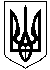 Зачепилівська селищна рада 
Харківської області ПРОТОКОЛ
ХХХІVпозачергова сесія VIІI скликання15 листопада 2019 року 14.00 годинСесію відкриває голова селищної ради Кривенко Ю.В.На ХХХІVпозачергову сесію селищної ради з 28 депутатів прибули 18 депутатів, відсутні з поважних причин (хворі, у відпустках, у відрядженнях), з невідомих причин немає.На сесію запрошені :Перший заступник селищного голови: Подколзіна О.В.          Начальники відділів селищної ради В.о.старости: Згонник В.В., Бака С.В., Тимченко І.В., Гужва Н.М., Головний спеціаліст відділу земельних відносин:Зіжко Г.В.Шановні депутати!Розпочинаємо нашу роботу.Які є пропозиції по роботі сесії?Поступила пропозиція роботу ХХХІVпозачергової сесії селищної ради VIІIскликання розпочати.Інші пропозиції будуть? Ні.Хто за те, щоб роботу сесії розпочати, прошу голосувати.Хто за?Хто проти?Утримався?Шановні депутати!Дозвольте ХХХІVпозачергову сесію селищної ради оголосити відкритою.  Звучить Гімн УкраїниДля роботи сесії пропоную обрати лічильну комісії в кількості: 3 чоловік. Персонально: Голуб М.І. Кужель О.В.,Левикіна Л.М.,Прошу голосувати.Хто за-19 (одноголосно)Хто проти-0Утримався-0Не голосували -0Шановні депутати!Нам необхідно затвердити порядок денний ХХХІVпозачергової сесії селищної ради VIІI скликання. На розгляд сесії селищної ради виносяться такі питання:Про затвердження порядку денного ХХХІVсесіїVІIІ скликаннявід 15 листопада 2019 року.Про виконання селищного бюджету за 9 місяців 2019 року. .                                                                                           Доповідає: Євойлов В.В. Про внесення змін до рішенняселищної ради від 20.12.2018 року «Про бюджет Зачепилівськоїселищної ради на 2019 рік».                           Доповідає: Євойлов В.В.Про внесення змін до рішення Малоорчицької сільської ради від 20.12.2018 року «Про місцевий бюджет на 2019 рік Молоорчицької сільської ради».                                                                                                                    Довідає: Комаревська В.М. Про внесення змін до рішення №766 від 23.11.2018 року «Про створення постійно діючої інвентаризаційної комісії.                                             Доповідає: Зіновей С.М.Про внесення змін до рішення №4 від 16.11.2017 року «Про затвердження структури виконавчих органів ради, загальної чисельності апарату ради та її виконавчих органів.                                                                                                                                                                                            Доповідає: Пелих О.О.Про затвердження Положення про конкурсний відбір суб’єктів оціночної діяльності для здійснення незалежної оцінки об’єктів комунального майна Зачепилівської селищної ради.                                                                   Доповідає: Сідельникова Н.С.Про затвердження Програми надання одноразової матеріальної допомоги длявстановлення індивідуального опалення малозабезпеченим мешканцям квартир житлових будинків №65, №67 по вул. Центральній та №7 по провулкуПершотравневому в смт. Зачепилівка, Зачепилівського району, Харківської області на 2019 – 2020 роки.                                                           Доповідає: Сідельникова Н. С.Про затвердження Плану про технічної інвентаризації та паспортизації дитячих ігрових та спортивних майданчиків на території Зачепилівської селищної ради.                                                                                                      Доповідає: Швецов В.В.Земельні питання доповідає начальник земельного відділуЧерненко Анастасія СергіївнаПро надання дозволу на розробку технічної документації із землеустрою щодо встановлення меж земельної ділянки в натурі (на місцевості) гр. Тарасову Олексію Івановичудля ведення товарного сільськогосподарського виробництва на території Зачепилівської селищної ради (Малоорчицькийкий старостинський округ №6) Зачепилівського району Харківськоїобласті.Про наданнядозволу на розробку проекту землеустроющодовідведення меж земельної ділянки гр. Дудка Ігорю Вячеславовичудля ведення товарного сільськогосподарського виробництва за рахунок земель реформованого АВОП «Приорільське» у власність на території Сомівського старостинського округу №5 Зачепилівської селищної радиЗачепилівського району Харківськоїобласті (по рішенню суду із земель колективної власності).Про надання дозволу на розробку проекту землеустрою щодо відведення меж земельної ділянки гр. Дудка Сергію Вячеславовичу для ведення товарного сільськогосподарського виробництва за рахунок земель реформованого АВОП «Приорільське» у власність на територі їСомівського старостинського округу №5 Зачепилівської селищної ради Зачепилівського району Харківської області (по рішенню суду із земель колективної власності).Про розірвання договору оренди землі між Зачепилівською селищною радою та ПСП ім. Фрунзе.Про розірвання договору оренди землі.Про підписання договору оренди землі між Зачепилівською селищною радою та гр. Карнаух Людмилою Сергіївною.Про внесення змін до рішенняXXVII сесії VІІІ скликання від 14 травня 2019 року№1681 «Про надання дозволу на розробку проекту землеустрою щодо відведення земельної ділянки для ведення особистого селянського господарства гр. Крук Валерію Петровичу».Про внесення змін до рішенняXXVII сесії VІІІ скликання від 14 травня 2019 року№1671 «Про надання дозволу на розробку проекту землеустрою щодо відведення земельної ділянки для ведення особистого селянського господарства гр. Ковтуненку Артуру Григоровичу».Про внесення змін до рішенняXXVII сесії VІІІ скликання від 14 травня 2019 року№1667 «Про надання дозволу на розробку проекту землеустрою щодо відведення земельної ділянки для ведення особистого селянського господарства гр. Морозову Івану Дем’яновичу».Про внесення змін до рішенняXXVIсесії VІІІ скликання від 11квітня 2019 року№1192 «Про надання дозволу на розробку проекту землеустрою щодо відведення земельної ділянки для ведення особистого селянського господарства гр. Мандич Руслані Петрівні».Про внесення змін до рішенняXXIXсесії VІІІ скликання від 27 червня 2019 року№2032 «Про надання дозволу на розробку проекту землеустрою щодо відведення земельної ділянки для ведення особистого селянського господарства гр. Петренко Володимиру Євгеновичу».Про внесення змін до рішенняXXVІІ сесії VІІІ скликання від 14 травня 2019 року№1574 «Про надання дозволу на розробку проекту землеустрою щодо відведення земельної ділянки для оформлення права власносты для будівництва індивідуального гаража гр. Безчасному Л.М., що розташована за адресою: вул. Центральна,53-Б, смт.Зачепилівка на території Зачепилівської селищної ради».Про припинення користування земельною ділянкою гр. Сухіну Сергію Вікторовичу.Про припинення користування земельною ділянкою гр. Каменюці Ігорю Миколайовичу .Про припинення користування земельною ділянкою гр. Шестуновій Ірині Михайлівні.Про припинення користування земельною ділянкою гр. Шестунову Петру Володимировичу .Про припинення користування земельною ділянкою гр. Ніколенко Сергію Олексійовичу.Про припинення користування земельною ділянкою гр. Ніколенко Людмилі Олександрівні.Про припинення користування земельною ділянкою гр. Єгоровій Наталії Федорівні .Про припинення користування земельною ділянкою гр. Харуци Любов Олександрівни.Про припинення користування земельною ділянкою гр. Крутько Анатолію Андрійовичу .Про припинення користування земельною ділянкою гр. Галій Людмилі Олексіївні .Про припинення користування земельною ділянкою гр. Новіковій Галині Романівні.Про припинення користування земельною ділянкою гр. Мартем’янову Василю Григоровичу .Про припинення користування земельною ділянкою гр. Мартем’янову Дмитру Васильовичу .Про припинення користування земельною ділянкою гр. Мартемяновій Ніні Федорівні.Про припинення користування земельною ділянкою гр. Поповій Ірині Олексіївні.Про надання дозволу на розробку проекту землеустрою щодо відведення земельних ділянок для будівництва та обслуговування житлового будинку, господарських будівель та споруд (присадибна ділянка) та для ведення особистого селянського господарства гр. Борисенко Денису Яновичу, що розташована за адресою: с. Першотравневе, вул.Садова,21 на території Зачепилівської селищної ради. Про надання дозволу на розробку проекту землеустрою щодо відведення земельних ділянок для будівництва та обслуговування житлового будинку, господарських будівель та споруд (присадибна ділянка) та для ведення особистого селянського господарства гр. Парасоцькій Марині Олександрівні, що розташована за адресою: с. Вишневе, вул.ім.Комарова,17 на території Зачепилівської селищної ради. Про надання дозволу на розробку технічної документації із землеустрою щодо встановлення в натурі  (на місцевості) меж земельної ділянки для будівництва та обслуговування житлового будинку, господарських будівель та споруд (присадибна ділянка) гр. Рудьман Олександру Дмитровичу, що розташована за адресою: с. Першотравневе, вул.Молодіжна,3, на території Зачепилівської селищної ради. Про надання дозволу на розробку проекту землеустрою щодо відведення земельної ділянки для ведення особистого селянського господарства гр. Строгаль Марині Олександрівні, що розташована за адресою: с. Першотравневе, вул.Молодіжна,3, на території Зачепилівської селищної ради. Про надання дозволу на розробку проекту землеустрою щодо відведення земельних ділянок для будівництва та обслуговування житлового будинку, господарських будівель та споруд (присадибна ділянка) та для ведення особистого селянського господарства гр. Макаренко Любов Яківні, що розташована за адресою: с. Займанка, вул.Київська,3 на території Зачепилівської селищної ради. Про надання дозволу на розробку технічної документації із землеустрою щодо встановлення в натурі  (на місцевості) меж земельної ділянки для будівництва та обслуговування житлового будинку, господарських будівель та споруд (присадибна ділянка) гр. Оданець Валерію Івановичу, що розташована за адресою: с. Нагірне, вул.Миру,10, на території Зачепилівської селищної ради. Про надання дозволу на розробку технічної документації із землеустрою щодо встановлення в натурі  (на місцевості) меж земельної ділянки для будівництва та обслуговування житлового будинку, господарських будівель та споруд (присадибна ділянка) гр. Грибковій Вірі Семенівні, що розташована за адресою: смт. Зачепилівка,вул.Покуса Я.,5, на території Зачепилівської селищної ради . Про надання дозволу на розробку проекту землеустрою щодо відведення земельної ділянки для ведення особистого селянського господарства гр. Дудка Аллі Вадимівні, що розташована за адресою: смт. Зачепилівка, вул.Покуса Я.,5,на території Зачепилівської селищної ради.Про надання дозволу на розробку проекту землеустрою щодо відведення земельних ділянок для будівництва та обслуговування житлового будинку, господарських будівель та споруд (присадибна ділянка) та для ведення особистого селянського господарства гр. Видюк Валентині Миколаївні, що розташована за адресою: смт. Зачепилівка, вул.19Вересня,12 на території Зачепилівської селищної ради. Про надання дозволу на розробку проекту землеустрою щодо відведення земельної ділянки для ведення садівництва гр. Дрожжі Василю Михайловичу, що розташована за адресою: с. Миколаївка, вул.Садована території Зачепилівської селищної ради .Про надання дозволу на розробку технічної документації із землеустрою щодо встановлення в натурі  (на місцевості) меж земельної ділянки для будівництва та обслуговування житлового будинку, господарських будівель та споруд (присадибна ділянка) гр. Малій Вікторії Станіславівні, що розташована за адресою: с. Олександрівка, вул.Річна,35А, на території Зачепилівської селищної ради. Про надання дозволу на розробку проекту землеустрою щодо відведення земельної ділянки для ведення особистого селянського господарства гр. Сухіній Риммі Петрівні, що розташована за адресою: с. Миколаївка, вул.Степова,61б на території Зачепилівської селищної ради.Про надання дозволу на розробку технічної документації із землеустрою щодо встановлення в натурі  (на місцевості) меж земельної ділянки для будівництва та обслуговування житлового будинку, господарських будівель та споруд (присадибна ділянка) гр. Герман Івану Миколайовичу, гр. Чепель Галині Василівні, гр. Терещенко Поліні Климівні, гр. Мачушко Тамарі Іллівні, що розташована за адресою: с. Кочетівка, вул.Будівельна,6, на території Зачепилівської селищної ради . Про надання дозволу на розробку проекту землеустрою щодо відведення земельних ділянок для будівництва та обслуговування житлового будинку, господарських будівель та споруд (присадибна ділянка) та для ведення особистого селянського господарства гр. Ільченко Івану Антоновичу, що розташована за адресою: смт. Зачепилівка, вул.Соборна,78 на території Зачепилівської селищної ради. Про надання дозволу на розробку технічної документації із землеустрою щодо встановлення в натурі  (на місцевості) меж земельної ділянки для будівництва та обслуговування житлового будинку, господарських будівель та споруд (присадибна ділянка) гр. Фаталієвій Світлані Миколаївні, що розташована за адресою: с. Нагірне, вул.ім.Бречка,159, на території Зачепилівської селищної ради. Про надання дозволу на розробку проекту землеустрою щодо відведення земельної ділянки для ведення особистого селянського господарства гр. Попову Юрію Миколайовичу, що розташована за адресою: с. Кочетівка, вул.Вишнева,65 на території Зачепилівської селищної ради.Про надання дозволу на розробку технічної документації із землеустрою щодо встановлення в натурі  (на місцевості) меж земельної ділянки для будівництва та обслуговування житлового будинку, господарських будівель та споруд (присадибна ділянка) гр. Попову Юрію Миколайовичу, гр. Поповій Тетяні Трохимівні, що розташована за адресою: с. Кочетівка, вул.Вишнева,65, на території Зачепилівської селищної ради. Про надання дозволу на розробку проекту землеустрою щодо відведення земельних ділянок для будівництва та обслуговування житлового будинку, господарських будівель та споруд (присадибна ділянка) та для ведення особистого селянського господарствагр. Чопик Олександрі Григорівні, що розташована за адресою: с. Миколаївка, вул.Харківська,123 на території Зачепилівської селищної ради. Про надання дозволу на розробку проекту землеустрою щодо відведення земельної ділянки для ведення особистого селянського господарства гр. Олешко Юлії Миколаївні, що розташована за адресою: с. Орчик, вул.Твітова,29а на території Зачепилівської селищної ради Про надання дозволу на розробку проекту землеустрою щодо відведення земельної ділянки для ведення особистого селянського господарства гр. Тарасову Ігорю Миколайовичу, що розташована за адресою: с. Орчик, вул.Садова,1а на території Зачепилівської селищної ради.Про надання дозволу на розробку технічної документації із землеустрою щодо встановлення в натурі  (на місцевості) меж земельної ділянки для будівництва та обслуговування житлового будинку, господарських будівель та споруд (присадибна ділянка)агр. Кутицькій Аллі Миколаївні, що розташована за адресою: с. Миколаївка, вул.Красноградська,95 на території Зачепилівської селищної ради . Про надання дозволу на розробку технічної документації із землеустрою щодо встановлення в натурі  (на місцевості) меж земельної ділянки для будівництва та обслуговування житлового будинку, господарських будівель та споруд (присадибна ділянка) гр. Шестунову Петру Володимировичу, що розташована за адресою: смт. Зачепилівка, вул.Польова,10, на території Зачепилівської селищної ради. Про надання дозволу на розробку проекту землеустрою щодо відведення земельної ділянки для будівництва індивідуального гаража, гр. Дашутіну Володимиру Леонідовичу, що розташована за адресою: с. Нагірне, вул.Харківська,1А/2на території Зачепилівської селищної ради.Про надання дозволу на розробку проекту землеустрою щодо відведення земельної ділянки для будівництва індивідуального гаража, гр. Дашутіній Світлані Миколаївні, що розташована за адресою: с. Нагірне, вул.Харківська,1А/9 на території Зачепилівської селищної ради.Про надання дозволу на розробку проекту землеустрою щодо відведення земельної ділянки для ведення особистого селянського господарства гр. Крутько Маргариті Анатоліївні, що розташована за адресою: с. Миколаївка, вул.Красноградська,75 на території Зачепилівської селищної ради .Про надання дозволу на розробку технічної документації із землеустрою щодо встановлення в натурі  (на місцевості) меж земельної ділянки для будівництва та обслуговування житлового будинку, господарських будівель та споруд (присадибна ділянка) гр. Мокрій Любов Федорівні, що розташована за адресою: с. Залінійне, вул.Степова,17, на території Зачепилівської селищної ради. Про надання дозволу на розробку технічної документації із землеустрою щодо встановлення в натурі  (на місцевості) меж земельної ділянки для будівництва та обслуговування житлового будинку, господарських будівель та споруд (присадибна ділянка) гр. Калачовій Наталії Антонівні, що розташована за адресою: с. Залінійне, вул.Першотравнева,30, на території Зачепилівської селищної ради. Про надання дозволу на розробку проекту землеустрою щодо відведення земельної ділянки для ведення особистого селянського господарства гр. Селезень Олександру Олександровичу, що розташована за адресою: с. Миколаївка, вул.Набережна,2А на території Зачепилівської селищної ради.Про надання дозволу на розробку технічної документації із землеустрою щодо встановлення в натурі  (на місцевості) меж земельної ділянки для будівництва та обслуговування житлового будинку, господарських будівель та споруд (присадибна ділянка) гр. Тищенко Олександру Миколайовичу, що розташована за адресою: с. Миколаївка, вул.Харківська,109, на території Зачепилівської селищної ради .Про надання дозволу на розробку проекту землеустрою щодо відведення земельної ділянки для ведення особистого селянського господарства гр. Тищенко Юрію Олександровичу, що розташована за адресою: с. Миколаївка, вул.Партизанська,29А на території Зачепилівської селищної ради.Про надання дозволу на розробку проекту землеустрою щодо відведення земельних ділянок для будівництва та обслуговування житлового будинку, господарських будівель та споруд (присадибна ділянка) та для ведення особистого селянського господарствагр. Тищенко Миколі Олександровичу, що розташована за адресою: с. Миколаївка, вул.Харківська,107 на території Зачепилівської селищної ради. Про надання дозволу на розробку проекту землеустрою щодо відведення земельної ділянки для ведення особистого селянського господарства гр. Губка Лідії Герасимівні, що розташована за адресою: с. Вишневе, вул.ім.Комарова,6 на території Зачепилівської селищної ради Про надання дозволу на розробку проекту землеустрою щодо відведення земельних ділянок для будівництва та обслуговування житлового будинку, господарських будівель та споруд (присадибна ділянка) та для ведення особистого селянського господарства гр. Горжій Володимиру Володимировичу, що розташована за адресою: с. Першотравневе, вул.Садова,50 на території Зачепилівської селищної ради. Про надання дозволу на розробку технічної документації із землеустрою щодо встановлення в натурі  (на місцевості) меж земельної ділянки для будівництва та обслуговування житлового будинку, господарських будівель та споруд (присадибна ділянка) гр. Романенко Ріммі Сергіївні, що розташована за адресою: с. Бердянка, вул.Центральна,19 на території Зачепилівської селищної ради . Про надання дозволу на розробку проекту землеустрою щодо відведення земельних ділянок для будівництва та обслуговування житлового будинку, господарських будівель та споруд (присадибна ділянка)для ведення особистого селянського господарства гр. Ващенко Галині Павлівні, що розташована за адресою: с. Травневе, вул.ім.Нечипоренка,4 на території Зачепилівської селищної ради.Про надання дозволу на розробку технічної документації із землеустрою щодо встановлення в натурі  (на місцевості) меж земельної ділянки для будівництва та обслуговування житлового будинку, господарських будівель та споруд (присадибна ділянка) гр. Крупці Олександру Михайловичу, що розташована за адресою: с. Бердянка, вул.Слобожанська,10 на території Зачепилівської селищної ради. Про надання дозволу на розробку проекту землеустрою щодо відведення земельних ділянок для будівництва та обслуговування житлового будинку, господарських будівель та споруд (присадибна ділянка) та для ведення особистого селянського господарства гр. Шмалько Ірини Григорівни, що розташована за адресою: с. Семенівка, вул.Українська,10 на території Зачепилівської селищної ради.Про надання дозволу на розробку проекту землеустрою щодо відведення земельних ділянок для будівництва та обслуговування житлового будинку, господарських будівель та споруд (присадибна ділянка) та для ведення особистого селянського господарства гр. Ткач Григорію Івановичу, що розташована за адресою: с. Семенівка, вул.Козирєва,44 на території Зачепилівської селищної ради.Про надання дозволу на розробку проекту землеустрою щодо відведення земельної ділянки для ведення особистого селянського господарства гр. Лісняк Богдану Івановичу, що розташована за адресою: с. Займанка, вул.Придніпровська,3 на території Зачепилівської селищної ради.Про надання дозволу на розробку проекту землеустрою щодо відведення земельної ділянки для ведення особистого селянського господарства гр. Сердюк Ніні Василівні, що розташована за адресою: с. Займанка, вул.Вишнева,10 на території Зачепилівської селищної ради.Про надання дозволу на розробку проекту землеустрою щодо відведення земельної ділянки для ведення особистого селянського господарства гр. Сердюк Володимиру Степановичу, що розташована за адресою: с. Займанка, вул.Вишнева,9 на території Зачепилівської селищної ради.Про надання дозволу на розробку проекту землеустрою щодо відведення земельної ділянки для ведення особистого селянського господарства гр. Шкурі Наталії Іванівні, що розташована за адресою: с. Семенівка, вул.Шкільна,33 на території Зачепилівської селищної ради.Про надання дозволу на розробку проекту землеустрою щодо відведення земельної ділянки для ведення особистого селянського господарства гр. Дуді Юрію Степановичу, що розташована за адресою: с. Займанка, вул.Київська,2 на території Зачепилівської селищної ради.Про надання дозволу на розробку проекту землеустрою щодо відведення земельної ділянки для ведення особистого селянського господарства гр. Жеребцову Олександру Вікторовичу, що розташована за адресою: с. Займанка, вул.Орільська,7 на території Зачепилівської селищної ради.Про надання дозволу на розробку проекту землеустрою щодо відведення земельних ділянок для будівництва та обслуговування житлового будинку, господарських будівель та споруд (присадибна ділянка) та для ведення особистого селянського господарства гр. Шаповал Тетяні Сергіївні, що розташована за адресою: с. Займанка, вул.Новоселівська,8 на території Зачепилівської селищної ради.Про надання дозволу на розробку проекту землеустрою щодо відведення земельних ділянок для будівництва та обслуговування житлового будинку, господарських будівель та споруд (присадибна ділянка) та для ведення особистого селянського господарства гр. Джуман Костянтину Ярославовичу, що розташована за адресою: с. Олександрівна, вул.Степова,22 на території Зачепилівської селищної ради.Про надання дозволу на розробку проекту землеустрою щодо відведення земельних ділянок для будівництва та обслуговування житлового будинку, господарських будівель та споруд (присадибна ділянка) та для ведення особистого селянського господарства гр. Шевченко Євгенії Олексіївні, що розташована за адресою: с. Олександрівна, вул.Степова,11 на території Зачепилівської селищної ради..Про надання дозволу на розробку проекту землеустрою щодо відведення земельних ділянок для будівництва та обслуговування житлового будинку, господарських будівель та споруд (присадибна ділянка) та для ведення особистого селянського господарства гр. Часник Альбіні Миколаївні, що розташована за адресою: с. Олександрівна, вул.Центральна,9а на території Зачепилівської селищної ради.Про надання дозволу на розробку проекту землеустрою щодо відведення земельної ділянки для ведення особистого селянського господарства гр. Новікову Володимиру Гавриловичу, що розташована за адресою: с. Забарине, вул.Південна,19 на території Зачепилівської селищної ради. Про надання дозволу на розробку технічної документації із землеустрою щодо встановлення в натурі  (на місцевості) меж земельної ділянки для будівництва та обслуговування житлового будинку, господарських будівель та споруд (присадибна ділянка) гр. Пузач Володимиру Анатолійовичу, що розташована за адресою: с. Кочетівка, вул.Вишнева,42 на території Зачепилівської селищної ради. Про надання дозволу на розробку проекту землеустрою щодо відведення земельних ділянок для будівництва та обслуговування житлового будинку, господарських будівель та споруд (присадибна ділянка) та для ведення особистого селянського господарства гр. Пузач Тетяні Іллівні, що розташована за адресою: с. Кочетівка, вул.Вишнева,46 на території Зачепилівської селищної ради.Про надання дозволу на розробку проекту землеустрою щодо відведення земельних ділянок для будівництва та обслуговування житлового будинку, господарських будівель та споруд (присадибна ділянка) та для ведення особистого селянського господарства гр. Шумському Олександру Володимировичу, що розташована за адресою: с. Леб’яже, вул.Центральна,361 на території Зачепилівської селищної ради.Про надання дозволу на розробку проекту землеустрою щодо відведення земельних ділянок для будівництва та обслуговування житлового будинку, господарських будівель та споруд (присадибна ділянка) та для ведення особистого селянського господарства гр. Коваль Валентині Григорівні, що розташована за адресою: с. Леб’яже, вул.Центральна,181 на території Зачепилівської селищної ради.Про надання дозволу на розробку технічної документації із землеустрою щодо встановлення в натурі  (на місцевості) меж земельної ділянки для будівництва та обслуговування житлового будинку, господарських будівель та споруд (присадибна ділянка) гр. КуреннаАнастазія Миколаївна, що розташована за адресою: с. Нагірне, вул.ім.Бречка,157 на території Зачепилівської селищної ради. Про надання дозволу на розробку проекту землеустрою щодо відведення земельних ділянок для будівництва та обслуговування житлового будинку, господарських будівель та споруд (присадибна ділянка) та для ведення особистого селянського господарства гр. Дубині Лідії Іванівні, що розташована за адресою: смт. Зачепилівка, вул.Садова,145 на території Зачепилівської селищної ради.Про надання дозволу на розробку технічної документації із землеустрою щодо встановлення в натурі  (на місцевості) меж земельної ділянки для будівництва та обслуговування житлового будинку, господарських будівель та споруд (присадибна ділянка) гр. Сенчишиній Ларисі Миколаївні, що розташована за адресою: смт.Зачепилівка, вул.Соборна,17 на території Зачепилівської селищної ради. Про надання дозволу на розробку проекту землеустрою щодо відведення земельної ділянки для ведення особистого селянського господарства гр. Сорочинській Світлані Григорівні, що розташована за адресою: смт. Зачепилівка, вул.Соборна,182 на території Зачепилівської селищної ради. Про надання дозволу на розробку проекту землеустрою щодо відведення земельних ділянок для будівництва та обслуговування житлового будинку, господарських будівель та споруд (присадибна ділянка) та для ведення особистого селянського господарства гр. Запорожцю Григорію Івановичу, що розташована за адресою: смт. Зачепилівка, вул.Центральна,64 на території Зачепилівської селищної ради.Про надання дозволу на розробку технічної документації із землеустрою щодо встановлення в натурі  (на місцевості) меж земельної ділянки для будівництва та обслуговування житлового будинку, господарських будівель та споруд (присадибна ділянка) гр. Мирошниченко Надії Костянтинівні, що розташована за адресою: с.Нагірне, вул.ім.Бречка,161 на території Зачепилівської селищної ради. Про надання дозволу на розробку технічної документації із землеустрою щодо встановлення в натурі  (на місцевості) меж земельної ділянки для будівництва та обслуговування житлового будинку, господарських будівель та споруд (присадибна ділянка) гр. Гончаренко Валентині Вікторівні, гр. Кудальцеву Володимиру Вікторовичу, гр. Капусті Олені Вікторівні, що розташована за адресою: с.Скалонівка, вул.Вишнева,13 на території Зачепилівської селищної ради. Про надання дозволу на розробку проекту землеустрою щодо відведення земельної ділянки для ведення особистого селянського господарства гр. Крутоголовій Валентині Семенівні, що розташована за адресою: смт. Зачепилівка, вул.Соборна на території Зачепилівської селищної ради.Про надання дозволу на розробку проекту землеустрою, щодо відведення земельної ділянки для ведення особистого селянського господарства гр. Льогкій Алевтині Василівні, що розташована за межами населених пунктів на території об’єднаної територіальної громади Зачепилівської селищної ради: Про надання дозволу на розробку проекту землеустрою, щодо відведення земельної ділянки для ведення особистого селянського господарства гр. Крупіну Дмитру Олександровичу, що розташована за межами населених пунктів на території об’єднаної територіальної громади Зачепилівської селищної ради .Про надання дозволу на розробку проекту землеустрою, щодо відведення земельної ділянки для ведення особистого селянського господарства гр. Крупіній Ользі Василівні, що розташована за межами населених пунктів на території об’єднаної територіальної громади Зачепилівської селищної ради.Про надання дозволу на розробку проекту землеустрою, щодо відведення земельної ділянки для ведення особистого селянського господарства гр. Сорочинській Анні Віталіївні, що розташована за межами населених пунктів на території об’єднаної територіальної громади Зачепилівської селищної ради.Про надання дозволу на розробку проекту землеустрою, щодо відведення земельної ділянки для ведення особистого селянського господарства гр. Гордієнко Ларисі Миколаївні, що розташована за межами населених пунктів на території об’єднаної територіальної громади Зачепилівської селищної .   Про надання дозволу на розробку проекту землеустрою, щодо відведення земельної ділянки для ведення особистого селянського господарства гр. Сівову Олексію Миколайовичу, що розташована за межами населених пунктів на території об’єднаної територіальної громади Зачепилівської селищної ради.   Про надання дозволу на розробку проекту землеустрою, щодо відведення земельної ділянки для ведення особистого селянського господарства гр. Гордієнко Людмилі Михайлівні, що розташована за межами населених пунктів на території об’єднаної територіальної громади Зачепилівської селищної ради .   Про надання дозволу на розробку проекту землеустрою, щодо відведення земельної ділянки для ведення особистого селянського господарства гр. Сорочинському Андрію Михайловичу, що розташована за межами населених пунктів на території об’єднаної територіальної громади Зачепилівської селищної ради.   Про надання дозволу на розробку проекту землеустрою, щодо відведення земельної ділянки для ведення особистого селянського господарства гр. Гордієнко Дмитру Анатолійовичу, що розташована за межами населених пунктів на території об’єднаної територіальної громади Зачепилівської селищної ради                                                                                                                                                                                                                          Про надання дозволу на розробку проекту землеустрою, щодо відведення земельної ділянки для ведення особистого селянського господарства гр. Сорочинській Раїсі Василівні, що розташована за межами населених пунктів на території об’єднаної територіальної громади Зачепилівської селищної ради.   Про надання дозволу на розробку проекту землеустрою, щодо відведення земельної ділянки для ведення особистого селянського господарства гр. Андрущенко Любов Олексіївні, що розташована за межами населених пунктів на території об’єднаної територіальної громади Зачепилівської селищної ради.  Про надання дозволу на розробку проекту землеустрою, щодо відведення земельної ділянки для ведення особистого селянського господарства гр. Косенко Галині Іванівні, що розташована за межами населених пунктів на території об’єднаної територіальної громади Зачепилівської селищної ради.  Про надання дозволу на розробку проекту землеустрою, щодо відведення земельної ділянки для ведення особистого селянського господарства гр. Лисяк Олені Миколаївні, що розташована за межами населених пунктів на території об’єднаної територіальної громади Зачепилівської селищної ради.  Про надання дозволу на розробку проекту землеустрою, щодо відведення земельної ділянки для ведення особистого селянського господарства гр. Прасіл Миколі Івановичу, що розташована за межами населених пунктів на території об’єднаної територіальної громади Зачепилівської селищної ради.Про надання дозволу на розробку проекту землеустрою, щодо відведення земельної ділянки для ведення особистого селянського господарства гр. Жук Володимиру Миколайовичу, що розташована за межами населених пунктів на території об’єднаної територіальної громади Зачепилівської селищної ради Леб’язькогостаростинського округу.Про надання дозволу на розробку проекту землеустрою, щодо відведення земельної ділянки для ведення особистого селянського господарства гр. Глобі Ользі Іванівні, що розташована за межами населених пунктів на території об’єднаної територіальної громади Зачепилівської селищної ради.Про надання дозволу на розробку проекту землеустрою, щодо відведення земельної ділянки для ведення особистого селянського господарства гр. Сидоренко Сергію Миколайовичу, що розташована за межами населених пунктів на території об’єднаної територіальної громади Зачепилівської селищної ради Забаринського старостинського округу №2.Про надання дозволу на розробку проекту землеустрою, щодо відведення земельної ділянки для ведення особистого селянського господарства гр. Сидоренко Павлу Сергійовичу, що розташована за межами населених пунктів на території об’єднаної територіальної громади Зачепилівської селищної ради Забаринського старостинського округу №2 .Про надання дозволу на розробку проекту землеустрою, щодо відведення земельної ділянки для ведення особистого селянського господарства гр. Кравчуку Андрію Сергійовичу, що розташована за межами населених пунктів на території об’єднаної територіальної громади Зачепилівської селищної ради Миколаївського старостинського округу №3: Про надання дозволу на розробку проекту землеустрою, щодо відведення земельної ділянки для ведення особистого селянського господарства гр. Галіней Валентині Іванівні, що розташована за межами населених пунктів на території об’єднаної територіальної громади Зачепилівської селищної ради Миколаївського старостинського округу №3: Про надання дозволу на розробку проекту землеустрою, щодо відведення земельної ділянки для ведення особистого селянського господарства гр. Гришко Ользі Василівні, що розташована за межами населених пунктів на території об’єднаної територіальної громади Зачепилівської селищної ради Миколаївського старостинського округу №3: Про затвердження проекту землеустрою щодо відведення земельних ділянок у власність для будівництва та обслуговування житлового будинку, господарських будівель та споруд (присадибна ділянка) та для ведення особистого селянського господарства за рахунок земель комунальної власності гр. Олексієнко Тетяні Дмитрівні, що розташована за адресою: с.Скалонівка, вул. Нова,8Зачепилівської селищної ради, Зачепилівського району, Харківської області.Про затвердження проекту землеустрою щодо відведення земельної ділянки у власність для ведення особистого селянського господарства за рахунок земель комунальної власності гр. Ткаченко Олександру Івановичу, що розташована за адресою: с.Абазівка, вул. Центральна Зачепилівської селищної ради.Про затвердження проекту землеустрою щодо відведення земельних ділянок у власність для будівництва та обслуговування житлового будинку, господарських будівель та споруд (присадибна ділянка) та для ведення особистого селянського господарства за рахунок земель комунальної власності гр. Товстусі Дмитру Леонідовичу, що розташована за адресою: смт.Зачепилівка, вул. Соборна,Зачепилівської селищної ради, Зачепилівського району, Харківської області.Про затвердження проекту землеустрою щодо відведення земельних ділянок у власність для будівництва та обслуговування житлового будинку, господарських будівель та споруд (присадибна ділянка) та для ведення особистого селянського господарства за рахунок земель комунальної власності гр. Чумак Ніні Степанівні, що розташована за адресою: с.Займанка, вул.Новоселівська,7Зачепилівської селищної ради, Зачепилівського району, Харківської області .Про затвердження проекту землеустрою щодо відведення земельних ділянок у власність для будівництва та обслуговування житлового будинку, господарських будівель та споруд (присадибна ділянка) та для ведення особистого селянського господарства за рахунок земель комунальної власності гр. Мацегорову Олександру Петровичу, що розташована за адресою: с.Залінійне, вул.ім.Гагаріна,42 Зачепилівської селищної ради, Зачепилівського району, Харківської області.Про затвердження проекту землеустрою щодо відведення земельних ділянок у власність для будівництва та обслуговування житлового будинку, господарських будівель та споруд (присадибна ділянка) та для ведення особистого селянського господарства за рахунок земель комунальної власності гр. Чулей Таїсії Валеріївні, що розташована за адресою: с.Займанка, вул.Вишнева,4Зачепилівської селищної ради, Зачепилівського району, Харківської області.Про затвердження проекту землеустрою щодо відведення земельної ділянки у власність для ведення особистого селянського господарства за рахунок земель комунальної власності гр. Потаповій Ірині Анатоліївні, що розташована за адресою: с.Орчик, вул.Садова,57Зачепилівської селищної ради, Зачепилівського району, Харківської області .Про затвердження технічної документації із землеустрою щодо встановлення в натурі (на місцевості) меж земельної ділянки у власність для будівництва і обслуговування житлового будинку, господарських будівель і споруд (присадибна ділянка) за рахунок земель комунальної власності, гр.Кононовій Наталії Леонідівні, що розташована за адресою: вул. ім.Тітова,1,с. Орчик, Зачепилівського району, Харківської області .Про затвердження проекту землеустрою щодо відведення земельних ділянок у власність для будівництва та обслуговування житлового будинку, господарських будівель та споруд (присадибна ділянка) та для ведення особистого селянського господарства за рахунок земель комунальної власності гр. Пасько Володимиру Івановичу, що розташована за адресою: с.Миколаївка, вул.Харківська,84Зачепилівської селищної ради, Зачепилівського району, Харківської області.Про затвердження проекту землеустрою щодо відведення земельної ділянки у власність для ведення особистого селянського господарства за рахунок земель комунальної власності гр. Обифосту Олександру Олександровичу, що розташована за адресою: с.Миколаївка, вул. Харківська,65Зачепилівської селищної ради, Зачепилівського району, Харківської області.Про затвердження проекту землеустрою щодо відведення земельної ділянки у власність для ведення особистого селянського господарства за рахунок земель комунальної власності гр. Глобі Олександру Миколайовичу, що розташована за адресою: с.Миколаївка, вул. Степова,68Зачепилівської селищної ради, Зачепилівського району, Харківської області .Про затвердження проекту землеустрою щодо відведення земельних ділянок у власність для будівництва та обслуговування житлового будинку, господарських будівель та споруд (присадибна ділянка) та для ведення особистого селянського господарства за рахунок земель комунальної власності гр.Томі Сергію Юрійовичу, що розташована за адресою: с.Травневе, вул.ім.Нечипоренка,28Зачепилівської селищної ради, Зачепилівського району, Харківської області .Про затвердження проекту землеустрою щодо відведення земельної ділянки у власність для будівництва індивідуального гаражу за рахунок земель комунальної власності гр. Заваді Миколі Калістратовичу, що розташована за адресою: смт.Зачепилівка, пров. Новоселівський на території Зачепилівської селищної ради, Зачепилівського району, Харківської області.Про затвердження проекту землеустрою щодо відведення земельної ділянки у власність для будівництва індивідуального гаражу за рахунок земель комунальної власності гр. Запорожець Оксані Анатоліївні, що розташована за адресою: смт.Зачепилівка, вул. Українська на території Зачепилівської селищної ради, Зачепилівського району, Харківської області.Про затвердження проекту землеустрою щодо відведення земельної ділянки у власність для будівництва індивідуального гаражу за рахунок земель комунальної власності гр. Назаренко Ользі Йосипівні, що розташована за адресою: смт.Зачепилівка, вул. Українська на території Зачепилівської селищної ради, Зачепилівського району, Харківської області.Про затвердження проекту землеустрою щодо відведення земельних ділянок у власність для будівництва та обслуговування житлового будинку, господарських будівель та споруд (присадибна ділянка) та для ведення особистого селянського господарства за рахунок земель комунальної власності гр.Коржевич Світлані Євгеніївні, що розташована за адресою: с.Забарине, вул.Річна,14Зачепилівської селищної ради, Зачепилівського району, Харківської області.Про затвердження проекту землеустрою щодо відведення земельної ділянки у власність для ведення особистого селянського господарства за рахунок земелькомунальної власності гр. АванесянМаілуШмавоновичу, що розташована за межами населених пунктів на території Лебязькогостаростинського округу №3 Зачепилівської селищної ради, Зачепилівського району, Харківської області .Про затвердження проекту землеустрою щодо відведення земельної ділянки у власність для ведення особистого селянського господарства за рахунок земелькомунальної власності гр. Волошко Валентині Вікторівні, що розташована за межами населених пунктів на території Лебязькогостаростинського округу №3 Зачепилівської селищної ради, Зачепилівського району, Харківської області .Про затвердження проекту землеустрою щодо відведення земельної ділянки у власність для ведення особистого селянського господарства за рахунок земелькомунальної власності гр. Захожі Яні Гергіївні, що розташована за межами населених пунктів на території Лебязькогостаростинського округу №3 Зачепилівської селищної ради, Зачепилівського району, Харківської області.Про затвердження проекту землеустрою щодо відведення земельної ділянки у власність для ведення особистого селянського господарства за рахунок земелькомунальної власності гр. Кащеєву Якову Володимировичу, що розташована за межами населених пунктів на території Лебязькогостаростинського округу №3 Зачепилівської селищної ради, Зачепилівського району, Харківської області .Про затвердження проекту землеустрою щодо відведення земельної ділянки у власність для ведення особистого селянського господарства за рахунок земелькомунальної власності гр. Кащеєвій Надії Василівні, що розташована за межами населених пунктів на території Лебязькогостаростинського округу №3 Зачепилівської селищної ради, Зачепилівського району, Харківської області .Про затвердження проекту землеустрою щодо відведення земельної ділянки у власність для ведення особистого селянського господарства за рахунок земелькомунальної власності гр. Пілюгіній Раїсі Василівні, що розташована за межами населених пунктів на території Лебязькогостаростинського округу №3 Зачепилівської селищної ради, Зачепилівського району, Харківськоїобласті.Про затвердження проекту землеустрою щодо відведення земельної ділянки у власність для ведення особистого селянського господарства за рахунок земелькомунальної власності гр. Євойловій Юлії Юріївні, що розташована за межами населених пунктів на території Зачепилівської селищної ради, Зачепилівського району, Харківської області.Про затвердження проекту землеустрою щодо відведення земельної ділянки у власність для ведення особистого селянського господарства за рахунок земелькомунальної власності гр. Чусь Тетяні Олексіївні, що розташована за межами населених пунктів на території Зачепилівської селищної ради, Зачепилівського району, Харківської області .Про затвердження проекту землеустрою щодо відведення земельної ділянки у власність для ведення особистого селянського господарства за рахунок земелькомунальної власності гр. Євойлову Віталію Володимировичу, що розташована за межами населених пунктів на території Зачепилівської селищної ради, Зачепилівського району, Харківської області .Про затвердження проекту землеустрою щодо відведення земельної ділянки у власність для ведення особистого селянського господарства за рахунок земелькомунальної власності гр. Сулимі Тетяні Анатоліївні, що розташована за межами населених пунктів на території Зачепилівської селищної ради, Зачепилівського району, Харківської області.Про затвердження проекту землеустрою щодо відведення земельної ділянки у власність для ведення особистого селянського господарства за рахунок земелькомунальної власності гр. Губарєвій Людмилі Анатоліївні, що розташована за межами населених пунктів на території Зачепилівської селищної ради, Зачепилівського району, Харківської області .Про затвердження проекту землеустрою щодо відведення земельної ділянки у власність для ведення особистого селянського господарства за рахунок земелькомунальної власності гр. Білій Євгенії Сергіївні, що розташована за межами населених пунктів на території Зачепилівської селищної ради, Зачепилівського району, Харківської області.Про затвердження проекту землеустрою щодо відведення земельної ділянки у власність для ведення особистого селянського господарства за рахунок земелькомунальної власності гр. Штучка Віктору Миколайовичу, що розташована за межами населених пунктів на території Зачепилівської селищної ради, Зачепилівського району, Харківської області .Про затвердження проекту землеустрою щодо відведення земельної ділянки у власність для ведення особистого селянського господарства за рахунок земель комунальної власності гр. Литвин Ользі Леонідівні, що розташована за межами населених пунктів на території Зачепилівської селищної ради, Зачепилівського району, Харківської області.Про затвердження проекту землеустрою щодо відведення земельної ділянки у власність для ведення особистого селянського господарства за рахунок земель комунальної власності гр. Капусті Тетяні Андріївні, що розташована за межами населених пунктів на території Зачепилівської селищної ради, Зачепилівського району, Харківської області.Про затвердження проекту землеустрою щодо відведення земельної ділянки у власність для ведення особистого селянського господарства за рахунок земель комунальної власності гр. Капусті Олександру Миколайовичу, що розташована за межами населених пунктів на території Зачепилівської селищної ради, Зачепилівського району, Харківської області.Про затвердження проекту землеустрою щодо відведення земельної ділянки у власність для ведення особистого селянського господарства за рахунок земель комунальної власності гр. Нищеті Вірі Яківні, що розташована за межами населених пунктів на території Миколаївського старостинського округу №4 Зачепилівської селищної ради, Зачепилівського району, Харківської області.Про затвердження проекту землеустрою щодо відведення земельної ділянки у власність для ведення особистого селянського господарства за рахунок земель комунальної власності гр. Порціян Івану Дмитровичу, що розташована за межами населених пунктів на території Миколаївського старостинського округу №4 Зачепилівської селищної ради, Зачепилівського району, Харківської області.Про затвердження проекту землеустрою щодо відведення земельної ділянки у власність для ведення особистого селянського господарства за рахунок земель комунальної власності гр. Кутицькому Івану Васильовичу, що розташована за межами населених пунктів на території Миколаївського старостинського округу №4 Зачепилівської селищної ради, Зачепилівського району, Харківської області .Про затвердження проекту землеустрою щодо відведення земельної ділянки у власність для ведення особистого селянського господарства за рахунок земель комунальної власності гр. Таратуті Оксані Олександрівні, що розташована за межами населених пунктів на території Миколаївського старостинського округу №4 Зачепилівської селищної ради, Зачепилівського району, Харківської області.Про затвердження проекту землеустрою щодо відведення земельної ділянки у власність для ведення особистого селянського господарства за рахунок земель комунальної власності гр. Ячевському Максиму Володимировичу, що розташована за межами населених пунктів на території Миколаївського старостинського округу №4 Зачепилівської селищної ради, Зачепилівського району, Харківської області .Про затвердження проекту землеустрою щодо відведення земельної ділянки у власність для ведення особистого селянського господарства за рахунок земель комунальної власності гр. Ячевській Юлії Олександрівни, що розташована за межами населених пунктів на території Миколаївського старостинського округу №4 Зачепилівської селищної ради, Зачепилівського району, Харківської області .Про затвердження проекту землеустрою щодо відведення земельної ділянки у власність для ведення особистого селянського господарства за рахунок земель комунальної власності гр. Білик Юрію Юрійовичу, що розташована за межами населених пунктів на території Миколаївського старостинського округу №4 Зачепилівської селищної ради, Зачепилівського району, Харківської області .Про затвердження проекту землеустрою щодо відведення земельної ділянки у власність для ведення особистого селянського господарства за рахунок земель комунальної власності гр. Новік Дмитру Вікторовичу, що розташована за межами населених пунктів на території Миколаївського старостинського округу №4 Зачепилівської селищної ради, Зачепилівського району, Харківської області .Про затвердження проекту землеустрою щодо відведення земельної ділянки у власність для ведення особистого селянського господарства за рахунок земель комунальної власності гр. Пелих Олександрі Іллінічні, що розташована за межами населених пунктів на території Миколаївського старостинського округу №4 Зачепилівської селищної ради, Зачепилівського району, Харківської області .Про затвердження проекту землеустрою щодо відведення земельної ділянки у власність для ведення особистого селянського господарства за рахунок земель комунальної власності гр. Бондарь Наталії Володимирівні, що розташована за межами населених пунктів на території Миколаївського старостинського округу №4 Зачепилівської селищної ради, Зачепилівського району, Харківської області .Про затвердження проекту землеустрою щодо відведення земельної ділянки у власність для ведення особистого селянського господарства за рахунок земель комунальної власності гр. Кащеєвій Людмилі Миколаївні, що розташована за межами населених пунктів на території Миколаївського старостинського округу №4 Зачепилівської селищної ради, Зачепилівського району, Харківської області.Про затвердження проекту землеустрою щодо відведення земельної ділянки у власність для ведення особистого селянського господарства за рахунок земель комунальної власності гр. Юримі Володимиру Івановичу, що розташована за межами населених пунктів на території Сомівськогостаростинського округу №5 Зачепилівської селищної ради, Зачепилівського району, Харківськоїобласті.Про затвердження проекту землеустрою щодо відведення земельної ділянки у власність для ведення особистого селянського господарства за рахунок земель комунальної власності гр. Галій Ірині Іванівні, що розташована за межами населених пунктів на території Сомівськогостаростинського округу №5 Зачепилівської селищної ради, Зачепилівського району, Харківської.Про затвердження проекту землеустрою щодо відведення земельної ділянки у власність для ведення особистого селянського господарства за рахунок земель комунальної власності гр. Аргуновій Валерії Григорівні, що розташована за межами населених пунктів на території Сомівського старостинського округу №5Зачепилівськоїселищної ради, Зачепилівського району, Харківської області.Про затвердження проекту землеустрою щодо відведення земельної ділянки у власність для ведення особистого селянського господарства за рахунок земель комунальної власності гр. Глобі Олені Григорівні, що розташована за межами населених пунктів на території Сомівськогостаростинського округу №5 Зачепилівської селищної ради, Зачепилівського району, Харківської області.Про затвердження проекту землеустрою щодо відведення земельної ділянки у власність для ведення особистого селянського господарства за рахунок земель комунальної власності гр. Юримі Роману Івановичу, що розташована за межами населених пунктів на території Сомівськогостаростинського округу №5 Зачепилівської селищної ради, Зачепилівського району, Харківської області.Про затвердження проекту землеустрою щодо відведення земельної ділянки у власність для ведення особистого селянського господарства за рахунок земель комунальної власності гр. Заєць Тетяні Іванівні, що розташована за межами населених пунктів на території Бердянського старостинського округу №1 Зачепилівської селищної ради, Зачепилівського району, Харківської області.Про затвердження проекту землеустрою щодо відведення земельної ділянки у власність для ведення особистого селянського господарства за рахунок земель комунальної власності гр. Згонник Дарині Олександрівні, що розташована за межами населених пунктів на території Бердянського старостинського округу №1 Зачепилівської селищної ради, Зачепилівського району, Харківської області .Про затвердження проекту землеустрою щодо відведення земельної ділянки у власність для ведення особистого селянського господарства за рахунок земель комунальної власності гр. Тітаренко Зої Петрівні, що розташована за межами населених пунктів на території Бердянського старостинського округу №1 Зачепилівської селищної ради, Зачепилівського району, Харківської області.Про затвердження проекту землеустрою щодо відведення земельної ділянки у власність для ведення особистого селянського господарства за рахунок земель комунальної власності гр. Грузіну Володимиру Миколайовичу, що розташована за межами населених пунктів на території Зачепилівської селищної ради, Зачепилівського району, Харківської області .Про затвердження технічної документації із землеустрою щодо встановлення (відновлення) меж земельної ділянки в натурі (на місцевості) для ведення товарного сільськогосподарського виробництва із земель колективної власності реформованого КСП «Росія», яка розташована на території Лебязького старостинського округу №3 Зачепилівської селищної ради гр. Тарасовій Ніні Олексіївні. Про затвердження технічної документації із землеустрою щодо встановлення (відновлення) меж земельної ділянки в натурі (на місцевості) для ведення товарного сільськогосподарського виробництва із земель колективної власності реформованого КСП «Росія», яка розташована на території Лебязькогостаростинського округу №3 Зачепилівської селищної ради гр. Тарасовій Ніні Олексіївні. Про затвердження технічної документації із землеустрою щодо встановлення (відновлення) меж земельної ділянки в натурі (на місцевості) для ведення товарного сільськогосподарського виробництва із земель колективної власності реформованого АВОФ «Приорільське», яка розташована на території Сомівського старостинського округу №5 Зачепилівської селищної ради гр. Табашному Павлу Дмитровичу. Про затвердження технічної документації із землеустрою щодо встановлення (відновлення) меж земельної ділянки в натурі (на місцевості) для ведення товарного сільськогосподарського виробництва із земель колективної власності реформованого АВОФ «Приорільське», яка розташована на території Сомівського старостинського округу №5 Зачепилівської селищної ради гр. Табашному Павлу Дмитровичу. Про затвердження технічної документації із землеустрою щодо встановлення (відновлення) меж земельної ділянки в натурі (на місцевості) для ведення товарного сільськогосподарського виробництва (сіножаті) із земель колективної власності реформованого АВОФ «Приорільське», яка розташована на території Сомівського старостинського округу №5 Зачепилівської селищної ради гр. Чумак Анатолію Миколайовичу. Про затвердження технічної документації із землеустрою щодо встановлення (відновлення) меж земельної ділянки в натурі (на місцевості) для ведення товарного сільськогосподарського виробництва (пасовища) із земель колективної власності реформованого АВОФ «Приорільське», яка розташована на території Сомівського старостинського округу №5 Зачепилівської селищної ради гр. Чумак Анатолію Миколайовичу. Про затвердження технічної документації із землеустрою щодо встановлення (відновлення) меж земельної ділянки в натурі (на місцевості) для ведення товарного сільськогосподарського виробництва (сіножаті) із земель колективної власності реформованого АВОФ «Приорільське», яка розташована на території Сомівського старостинського округу №5 Зачепилівської селищної ради гр. Краман Валентині Іванівні . Про затвердження технічної документації із землеустрою щодо встановлення (відновлення) меж земельної ділянки в натурі (на місцевості) для ведення товарного сільськогосподарського виробництва (пасовища) із земель колективної власності реформованого АВОФ «Приорільське», яка розташована на території Сомівського старостинського округу №5 Зачепилівської селищної ради гр. Краман Валентині Іванівні. Про затвердження проекту землеустрою щодо відведення земельної ділянки у власність для ведення особистого селянського господарства за рахунок земель комунальної власності гр. Ковальському Ярославу Богдановичу, що розташована за межами населених пунктів на території Бердянського старостинського округу №1 Зачепилівської селищної ради, Зачепилівського району, Харківської області.Хто за те, щобзатвердитизапропонований порядок деннийсесії прошу голосувати.Хто за? – 18(одноголосно) Проти? -0 Утримався?-0,Не голосували- 0. Приймається. Порядок денний сесії затверджується. Рішення 2469додається.СЛУХАЛИ:Про виконання селищного бюджету за 9 місяців 2019 року..                                                                                                   Доповідає: Євойлов В.В..   Проект рішення виноситься на голосуванняГолосувалиЗа- 18Проти-0Утримався-0Не голосували -0Рішення приймається.ВИРІШИЛИ Рішення №2470 додається.СЛУХАЛИ:Про внесення змін до рішення селищної ради від 20.12.2018 року «Про бюджет Зачепилівської селищної ради на 2019 рік».                                                                                                            Доповідає: Євойлов В.В..   Проект рішення виноситься на голосуванняГолосувалиЗа- 18Проти-0Утримався-0Не голосували -0Рішення приймається.ВИРІШИЛИ Рішення №2471 додається.СЛУХАЛИ:Про внесення змін до рішення Малоорчицької сільської ради від 20.12.2018 року «Про місцевий бюджет на 2019 рік Молоорчицької сільської ради».                                                                                                                 Доповідає: Комаревська В.М.Проект рішення виноситься на голосуванняГолосувалиЗа- 18 (одноголосно)Проти-0Утримався-0 Не голосували -0Рішення приймається.ВИРІШИЛИ Рішення №2472 додається.СЛУХАЛИ:Про внесення змін до рішення №766 від 23.11.2018 року «Про створення постійно діючої інвентаризаційної комісії.                                  Доповідає: Зіновей С.М.Проект рішення виноситься на голосуванняГолосувализа-18 (одноголосно)Проти-0Утримався-0Не голосували -0 Рішення приймається.	ВИРІШИЛИ :Рішення 2473 додаєтьсяСЛУХАЛИ:Про внесення змін рішення №4 від 16.11.2017 року «Про затвердження структури виконавчих органів ради, загальної чисельності апарату ради та її виконавчих органів.                                                                            Доповідає: Пелих О.О.Проект рішення виноситься на голосуванняГолосувализа-18 (одноголосно)Проти-0Утримався-0Не голосували -0Рішення приймається.ВИРІШИЛИ Рішення №2474 додається.СЛУХАЛИ:Про затвердження Положення про конкурсний відбір суб’єктів оціночної діяльності для здійснення незалежної оцінки об’єктів комунального майна Зачепилівської селищної ради.                                         Доповідає: Сідельникова Н.С.      Проект рішення виноситься на голосуванняГолосувализа-18(одноголосно)Проти-0Утримався- 0Не голосували -0Рішення приймається.ВИРІШИЛИ Рішення №2475додається.СЛУХАЛИ: Про затвердження Програми надання одноразової матеріальної допомоги длявстановлення індивідуального опалення малозабезпеченим мешканцям квартир    житлових будинків №65, №67 по вул. Центральній та №7 по провулку Першотравневому в смт. Зачепилівка, Зачепилівського району, Харківської області на 2019 – 2020 роки.                                                            Доповідає: Сідельникова Н. С. Проект рішення виноситься на голосуванняГолосувализа-18(одноголосно)Проти-0Утримався- 0 Не голосували -0Рішення приймається.ВИРІШИЛИ Рішення №2476додається.СЛУХАЛИ: Про затвердження Плану про технічної інвентаризації та паспортизації дитячих ігрових та спортивних майданчиків на території Зачепилівської селищної ради.                                                                                                      Доповідає: Швецов В.В. Проект рішення виноситься на голосуванняГолосувализа-18Проти-0Утримався- 0 Не голосували -0Рішення приймається.ВИРІШИЛИ Рішення №2477додається.СЛУХАЛИ:Про надання дозволу на розробку технічної документації із землеустрою щодо встановлення меж земельної ділянки в натурі (на місцевості) гр. Тарасову Олексію Івановичу для ведення товарного сільськогосподарського виробництва на території Зачепилівської селищної ради (Малоорчицькийкий старостинський округ №6) Зачепилівського району Харківської області.Доповідає:Черненко А.С.Проект рішення виноситься на голосуванняГолосувализа-18Проти-0Утримався- 0 Не голосували -0Рішення приймається.ВИРІШИЛИ Рішення №2478додається.СЛУХАЛИ:Про надання дозволу на розробку проекту землеустрою щодо відведення меж земельної ділянки гр. Дудка Ігорю Вячеславовичу для ведення товарного сільськогосподарського виробництва за рахунок земель реформованого АВОП «Приорільське» у власність на території Сомівського старостинського округу №5 Зачепилівської селищної ради Зачепилівського району Харківськоїоласті.                                                                                                     Доповідає:Черненко А.С.Проект рішення виноситься на голосуванняГолосувализа-18Проти-0Утримався- 0 Не голосували -0Рішення приймається.ВИРІШИЛИ Рішення №2479додається.СЛУХАЛИ:Про надання дозволу на розробку проекту землеустрою щодо відведення меж земельної ділянки гр. Дудка Сергію Вячеславовичу для ведення товарного сільськогосподарського виробництва за рахунок земель реформованого АВОП «Приорільське» у власність на території Сомівського старостинського округу №5 Зачепилівської селищної  ради Зачепилівського району Харківської області                                                                                                         Доповідає:Черненко А.С.Проект рішення виноситься на голосуванняГолосувализа-18Проти-0Утримався- 0 Не голосували -0Рішення приймається.ВИРІШИЛИ Рішення №2480додається.СЛУХАЛИ:Про розірвання договору оренди землі між Зачепилівською селищною радою та ПСП ім. Фрунзе.                                                           Доповідає:Черненко А.С.Проект рішення виноситься на голосуванняГолосувализа-18Проти-0Утримався- 0 Не голосували -0Рішення приймається.ВИРІШИЛИ Рішення №2481додається.СЛУХАЛИ:Про розірвання договору оренди землі.                           Доповідає:Черненко А.С.Проект рішення виноситься на голосуванняГолосувализа-18Проти-0Утримався- 0 Не голосували -0Рішення приймається.ВИРІШИЛИ Рішення №2482додається.СЛУХАЛИ:Про підписання договору оренди землі між Зачепилівською селищною радою та гр. Карнаух Людмилою Сергіївною .                               Доповідає:Черненко А.С.Проект рішення виноситься на голосуванняГолосувализа-18Проти-0Утримався- 0 Не голосували -0Рішення приймається.ВИРІШИЛИ Рішення №2483додається.СЛУХАЛИ:Про внесення змін до рішенняXXVII сесії VІІІ скликання від 14 травня 2019 року №1681 «Про надання дозволу на розробку проекту землеустрою щодо відведення земельної ділянки для ведення особистого селянського господарства гр. Крук Валерію Петровичу».                                                         Доповідає:Черненко А.С.Проект рішення виноситься на голосуванняГолосувализа-18Проти-0Утримався- 0 Не голосували -0Рішення приймається.ВИРІШИЛИ Рішення №2484додається.СЛУХАЛИ:Про внесення змін до рішенняXXVII сесії VІІІ скликання від 14 травня 2019 року №1671 «Про надання дозволу на розробку проекту землеустрою щодо відведення земельної ділянки для ведення особистого селянського господарства гр. Ковтуненку Артуру Григоровичу».                                               Доповідає:Черненко А.С.Проект рішення виноситься на голосуванняГолосувализа-18Проти-0Утримався- 0 Не голосували -0Рішення приймається.ВИРІШИЛИ Рішення №2485додається.СЛУХАЛИ:Про внесення змін до рішенняXXVII сесії VІІІ скликання від 14 травня 2019 року №1667 «Про надання дозволу на розробку проекту землеустрою щодо відведення земельної ділянки для ведення особистого селянського господарства гр. Морозову Івану Дем’яновичу».                                                    Доповідає:Черненко А.С.Проект рішення виноситься на голосуванняГолосувализа-18Проти-0Утримався- 0 Не голосували -0Рішення приймається.ВИРІШИЛИ Рішення №2486додається.СЛУХАЛИ:Про внесення змін до рішенняXXVI сесії VІІІ скликання від 11 квітня 2019 року №1192 «Про надання дозволу на розробку проекту землеустрою щодо відведення земельної ділянки для ведення особистого селянського господарства гр. Мандич Руслані Петрівні».                                                              Доповідає:Черненко А.С.Проект рішення виноситься на голосуванняГолосувализа-18Проти-0Утримався- 0 Не голосували -0Рішення приймається.ВИРІШИЛИ Рішення №2487додається.СЛУХАЛИ:Про внесення змін до рішенняXXIX сесії VІІІ скликання від 27 червня 2019 року №2032 «Про надання дозволу на розробку проекту землеустрою щодо відведення земельної ділянки для ведення особистого селянського господарства гр. Петренко Володимиру Євгеновичу».                                         Доповідає:Черненко А.С.Проект рішення виноситься на голосуванняГолосувализа-17Проти-0Утримався- 0 Не голосували -1Рішення приймається.ВИРІШИЛИ Рішення №2488додається.СЛУХАЛИ:Про внесення змін до рішенняXXVІІ сесії VІІІ скликання від 14 травня 2019 року №1574 «Про надання дозволу на розробку проекту землеустрою щодо відведення земельної ділянки для оформлення права власності для будівництва індивідуального гаража гр. Безчасному Л.М., що розташована за адресою: вул. Центральна,53-Б, смт.Зачепилівка на території Зачепилівської селищної ради».                                                                                                                         Доповідає:Черненко А.С.Проект рішення виноситься на голосуванняГолосувализа-18Проти-0Утримався- 0 Не голосували -0Рішення приймається.ВИРІШИЛИ Рішення №2489додається.СЛУХАЛИ:Про припинення користування земельною ділянкою Сухіну Сергію Вікторовичу.                                                                                               Доповідає:Черненко А.С.Проект рішення виноситься на голосуванняГолосувализа-18Проти-0Утримався- 0 Не голосували -0Рішення приймається.ВИРІШИЛИ Рішення №2490додається.СЛУХАЛИ:Про припинення користування земельною ділянкою Каменюці Ігорю Миколайовичу.                                                                                           Доповідає:Черненко А.С.Проект рішення виноситься на голосуванняГолосувализа-18Проти-0Утримався- 0 Не голосували -0Рішення приймається.ВИРІШИЛИ Рішення №2491додається.СЛУХАЛИ:Про припинення користування земельною ділянкою Шестуновій Ірині Михайлівні .                                                                                               Доповідає:Черненко А.С.Проект рішення виноситься на голосуванняГолосувализа-18Проти-0Утримався- 0 Не голосували -0Рішення приймається.ВИРІШИЛИ Рішення №2492додається.СЛУХАЛИ:Про припинення користування земельною ділянкою Шестунову Петру Володимировичу.                                                                                       Доповідає:Черненко А.С.Проект рішення виноситься на голосуванняГолосувализа-18Проти-0Утримався- 0 Не голосували -0Рішення приймається.ВИРІШИЛИ Рішення №2493додається.СЛУХАЛИ:Про припинення користування земельною ділянкою Ніколаєнко Сергію Олексійовичу.                                                                                            Доповідає:Черненко А.С.Проект рішення виноситься на голосуванняГолосувализа-18Проти-0Утримався- 0 Не голосували -0Рішення приймається.ВИРІШИЛИ Рішення №2494 додається.СЛУХАЛИ:Про припинення користування земельною ділянкоюНіколаєнко Людмилі Олександрівні.                                                                                            Доповідає:Черненко А.С.Проект рішення виноситься на голосуванняГолосувализа-18Проти-0Утримався- 0 Не голосували -0Рішення приймається.ВИРІШИЛИ Рішення №2495додається.СЛУХАЛИ:Про припинення користування земельною ділянкою Єгоровій Наталії Федорівні                                                                                                                           Доповідає:Черненко А.С.Проект рішення виноситься на голосуванняГолосувализа-18Проти-0Утримався- 0 Не голосували -0Рішення приймається.ВИРІШИЛИ Рішення №2496додається.СЛУХАЛИ:Про припинення користування земельною ділянкою Харуци Любові Олександрівні.                                                                                     Доповідає:Черненко А.С.Проект рішення виноситься на голосуванняГолосувализа-18Проти-0Утримався- 0 Не голосували -0Рішення приймається.ВИРІШИЛИ Рішення №2497додається.СЛУХАЛИ:Про припинення користування земельною ділянкою Крутько Анатолію Андрійовичу.                                                                                  Доповідає:Черненко А.С.Проект рішення виноситься на голосуванняГолосувализа-18Проти-0Утримався- 0 Не голосували -0Рішення приймається.ВИРІШИЛИ Рішення №2498додається.СЛУХАЛИ:Про припинення користування земельною ділянкою Галій Людмилі Олексіївні.                                                                                                                                                                                                                                                                   Доповідає:Черненко А.С.Проект рішення виноситься на голосуванняГолосувализа-18Проти-0Утримався- 0 Не голосували -0Рішення приймається.ВИРІШИЛИ Рішення №2499додається.СЛУХАЛИ:Про припинення користування земельною ділянкою Новіковій Галині Романівні.                                                                                                      Доповідає:Черненко А.С.Проект рішення виноситься на голосуванняГолосувализа-18Проти-0Утримався- 0 Не голосували -0Рішення приймається.ВИРІШИЛИ Рішення №2500додається.СЛУХАЛИ:Про припинення користування земельною ділянкою Мартем’янову Василю Григоровичу.                                                                                             Доповідає:Черненко А.С.Проект рішення виноситься на голосуванняГолосувализа-18Проти-0Утримався- 0 Не голосували -0Рішення приймається.ВИРІШИЛИ Рішення №2501додається.СЛУХАЛИ:Про припинення користування земельною ділянкою Мартем’янову Дмитру Васильовичу.                                                                                              Доповідає:Черненко А.С.Проект рішення виноситься на голосуванняГолосувализа-18Проти-0Утримався- 0 Не голосували -0Рішення приймається.ВИРІШИЛИ Рішення №2502додається.СЛУХАЛИ:Про припинення користування земельною ділянкою Мартем’яновій Ніні Федорівні.                                                                                                 Доповідає:Черненко А.С.Проект рішення виноситься на голосуванняГолосувализа-18Проти-0Утримався- 0 Не голосували -0Рішення приймається.ВИРІШИЛИ Рішення №2503додається.СЛУХАЛИ:Про припинення користування земельною ділянкою Поповій Ірині Олександрівні                                                                                            Доповідає:Черненко А.С.Проект рішення виноситься на голосуванняГолосувализа-18Проти-0Утримався- 0 Не голосували -0Рішення приймається.ВИРІШИЛИ Рішення №2504додається.СЛУХАЛИ:Про надання дозволу на розробку проекту землеустрою щодо відведення земельних ділянок для будівництва та обслуговування житлового будинку, господарських будівель та споруд (присадибна ділянка) та для ведення особистого селянського господарства гр. Борисенко Денису Яновичу, що розташована за адресою: с. Першотравневе, вул.Садова,21 на території Зачепилівської селищної ради.                                                                                                Доповідає:Черненко А.С.Проект рішення виноситься на голосуванняГолосувализа-18Проти-0Утримався- 0 Не голосували -0Рішення приймається.ВИРІШИЛИ Рішення №2505додається.СЛУХАЛИ:Про надання дозволу на розробку проекту землеустрою щодо відведення земельних ділянок для будівництва та обслуговування житлового будинку, господарських будівель та споруд (присадибна ділянка) та для ведення особистого селянського господарства гр. Парасоцькій Марині Олександрівні, що розташована за адресою: с. Вишневе, вул.ім.Комарова,17 на території Зачепилівської селищної ради.                                                                                                 Доповідає:Черненко А.С.Проект рішення виноситься на голосуванняГолосувализа-18Проти-0Утримався- 0 Не голосували -0Рішення приймається.ВИРІШИЛИ Рішення №2506додається.СЛУХАЛИ:Про надання дозволу на розробку технічної документації із землеустрою щодо встановлення в натурі  (на місцевості) меж земельної ділянки для будівництва та обслуговування житлового будинку, господарських будівель та споруд (присадибна ділянка) гр. Рудьман Олександру Дмитровичу, що розташована за адресою: с. Першотравневе, вул.Молодіжна,3, на території Зачепилівської селищної ради.                                                                                              Доповідає:Черненко А.С.Проект рішення виноситься на голосуванняГолосувализа-18Проти-0Утримався- 0 Не голосували -0Рішення приймається.ВИРІШИЛИ Рішення №2507додається.СЛУХАЛИ:Про надання дозволу на розробку проекту землеустрою щодо відведення земельної ділянки для ведення особистого селянського господарства гр. Строгаль Марині Олександрівні, що розташована за адресою: с. Першотравневе, вул.Молодіжна,3, на території Зачепилівської селищної ради.                                                                                                            Доповідає:Черненко А.С.Проект рішення виноситься на голосуванняГолосувализа-18Проти-0Утримався- 0 Не голосували -0Рішення приймається.ВИРІШИЛИ Рішення №2508 додається.СЛУХАЛИ:Про надання дозволу на розробку проекту землеустрою щодо відведення земельних ділянок для будівництва та обслуговування житлового будинку, господарських будівель та споруд (присадибна ділянка) та для ведення особистого селянського господарства гр. Макаренко Любов Яківні, що розташована за адресою: с. Займанка, вул.Київська,3 на території Зачепилівської селищної ради                                                                                                                                                           Доповідає:Черненко А.С.Проект рішення виноситься на голосуванняГолосувализа-18Проти-0Утримався- 0 Не голосували -0Рішення приймається.ВИРІШИЛИ Рішення №2509додаєтьсяСЛУХАЛИ:Про надання дозволу на розробку технічної документації із землеустрою щодо встановлення в натурі  (на місцевості) меж земельної ділянки для будівництва та обслуговування житлового будинку, господарських будівель та споруд (присадибна ділянка) гр. Оданець Валерію Івановичу, що розташована за адресою: с. Нагірне, вул.Миру,10, на території Зачепилівської селищної ради.                                                                                                          Доповідає:Черненко А.С.Проект рішення виноситься на голосуванняГолосувализа-18Проти-0Утримався- 0 Не голосували -0Рішення приймається.ВИРІШИЛИ Рішення №2510додається.СЛУХАЛИ:Про надання дозволу на розробку технічної документації із землеустрою щодо встановлення в натурі  (на місцевості) меж земельної ділянки для будівництва та обслуговування житлового будинку, господарських будівель та споруд (присадибна ділянка) гр. Грибковій Вірі Семенівні, що розташована за адресою: смт. Зачепилівка, вул.Покуса Я.,5, на території Зачепилівської селищної ради.                                                                                                   Доповідає:Черненко А.С.Проект рішення виноситься на голосуванняГолосувализа-18Проти-0Утримався- 0 Не голосували -1Рішення приймається.ВИРІШИЛИ Рішення №2511додається.СЛУХАЛИ:Про надання дозволу на розробку проекту землеустрою щодо відведення земельної ділянки для ведення особистого селянського господарства гр. Дудка Аллі Вадимівні, що розташована за адресою: смт. Зачепилівка, вул.Покуса Я.,5, на території Зачепилівської селищної ради.                                   Доповідає:Черненко А.С.Проект рішення виноситься на голосуванняГолосувализа-18Проти-0Утримався- 0 Не голосували -0Рішення приймається.ВИРІШИЛИ Рішення №2512додається.СЛУХАЛИ:Про надання дозволу на розробку проекту землеустрою щодо відведення земельних ділянок для будівництва та обслуговування житлового будинку, господарських будівель та споруд (присадибна ділянка) та для ведення особистого селянського господарства гр. Видюк Валентині Миколаївні, що розташована за адресою: смт. Зачепилівка, вул.19Вересня,12 на території Зачепилівської селищної ради.                                                                                                  Доповідає:Черненко А.С.Проект рішення виноситься на голосуванняГолосувализа-18Проти-0Утримався- 0 Не голосували -0Рішення приймається.ВИРІШИЛИ Рішення №2513додається.СЛУХАЛИ:Про надання дозволу на розробку проекту землеустрою щодо відведення земельної ділянки для ведення садівництва гр. Дрожжі Василю Михайловичу, що розташована за адресою: с. Миколаївка, вул.Садова на території Зачепилівської селищної ради.                                                                               Доповідає:Черненко А.С.Проект рішення виноситься на голосуванняГолосувализа-18Проти-0Утримався- 0 Не голосували -0Рішення приймається.ВИРІШИЛИ Рішення №2514додається.СЛУХАЛИ:Про надання дозволу на розробку технічної документації із землеустрою щодо встановлення в натурі  (на місцевості) меж земельної ділянки для будівництва та обслуговування житлового будинку, господарських будівель та споруд (присадибна ділянка) гр. Малій Вікторії Станіславівні, що розташована за адресою: с. Олександрівка, вул.Річна,35А, на території Зачепилівської селищної ради.                                                                                                            Доповідає:Черненко А.С.Проект рішення виноситься на голосуванняГолосувализа-18Проти-0Утримався- 0 Не голосували -0Рішення приймається.ВИРІШИЛИ Рішення №2515додається.СЛУХАЛИ: Про надання дозволу на розробку проекту землеустрою щодо відведення земельної ділянки для ведення особистого селянського господарства гр. Сухіній Риммі Петрівні, що розташована за адресою: с. Миколаївка, вул.Степова,61б на території Зачепилівської селищної ради.                                Доповідає:Черненко А.С.Проект рішення виноситься на голосуванняГолосувализа-18Проти-0Утримався- 0 Не голосували -0Рішення приймається.ВИРІШИЛИ Рішення №2516додається.СЛУХАЛИ: Про надання дозволу на розробку технічної документації із землеустрою щодо встановлення в натурі (на місцевості) меж земельної ділянки для будівництва та обслуговування житлового будинку, господарських будівель та споруд (присадибна ділянка) гр. Герман Івану Миколайовичу, гр. Чепель Галині Василівні, гр. Терещенко Поліні Климівні, гр. Мачушко Тамарі Іллівні, що розташована за адресою: с. Кочетівка, вул.Будівельна,6, на території Зачепилівської селищної ради .                                                                                                           Доповідає:Черненко А.С.Проект рішення виноситься на голосуванняГолосувализа-18Проти-0Утримався- 0 Не голосували -0Рішення приймається.ВИРІШИЛИ Рішення №2517додається.СЛУХАЛИ: Про надання дозволу на розробку проекту землеустрою щодо відведення земельних ділянок для будівництва та обслуговування житлового будинку, господарських будівель та споруд (присадибна ділянка) та для ведення особистого селянського господарства гр. Ільченко Івану Антоновичу, що розташована за адресою: смт. Зачепилівка, вул.Соборна,78 на території Зачепилівської селищної ради.                                                                                              Доповідає:Черненко А.С.Проект рішення виноситься на голосуванняГолосувализа-18Проти-0Утримався- 0 Не голосували -0Рішення приймається.ВИРІШИЛИ Рішення №2518 додається.СЛУХАЛИ: Про надання дозволу на розробку технічної документації із землеустрою щодо встановлення в натурі  (на місцевості) меж земельної ділянки для будівництва та обслуговування житлового будинку, господарських будівель та споруд (присадибна ділянка) гр. Фаталієвій Світлані Миколаївні, що розташована за адресою: с. Нагірне, вул.ім.Бречка,159, на території Зачепилівської селищної ради.                                                                                                         Доповідає:Черненко А.С.Проект рішення виноситься на голосуванняГолосувализа-18Проти-0Утримався- 0 Не голосували -0Рішення приймається.ВИРІШИЛИ Рішення №2519 додається.СЛУХАЛИ: Про надання дозволу на розробку проекту землеустрою щодо відведення земельної ділянки для ведення особистого селянського господарства гр. Попову Юрію Миколайовичу, що розташована за адресою: с. Кочетівка, вул.Вишнева,65 на території Зачепилівської селищної ради.                               .Доповідає:Черненко А.С.Проект рішення виноситься на голосуванняГолосувализа-18Проти-0Утримався- 0 Не голосували -0Рішення приймається.ВИРІШИЛИ Рішення №2520 додається.СЛУХАЛИ: Про надання дозволу на розробку технічної документації із землеустрою щодо встановлення в натурі  (на місцевості) меж земельної ділянки для будівництва та обслуговування житлового будинку, господарських будівель та споруд (присадибна ділянка) гр. Попову Юрію Миколайовичу, гр. Поповій Тетяні Трохимівні, що розташована за адресою: с. Кочетівка, вул.Вишнева,65, на території Зачепилівської селищної ради.                                                 Доповідає:Черненко А.С.Проект рішення виноситься на голосуванняГолосувализа-18Проти-0Утримався- 0 Не голосували -0Рішення приймається.ВИРІШИЛИ Рішення №2521 додається.СЛУХАЛИ: Про надання дозволу на розробку проекту землеустрою щодо відведення земельних ділянок для будівництва та обслуговування житлового будинку, господарських будівель та споруд (присадибна ділянка) та для ведення особистого селянського господарствагр. Чопик Олександрі Григорівні, що розташована за адресою: с. Миколаївка, вул.Харківська,123 на території Зачепилівської селищної ради.                                                                                               Доповідає:Черненко А.С.Проект рішення виноситься на голосуванняГолосувализа-18Проти-0Утримався- 0 Не голосували -0Рішення приймається.ВИРІШИЛИ: Рішення №2522 додається.СЛУХАЛИ: Про надання дозволу на розробку проекту землеустрою щодо відведення земельної ділянки для ведення особистого селянського господарства гр. Олешко Юлії Миколаївні, що розташована за адресою: с. Орчик, вул.Твітова,29а на території Зачепилівської селищної ради .                                                  Доповідає:Черненко А.С.Проект рішення виноситься на голосуванняГолосувализа-0Проти-18Утримався- 0 Не голосували -0Рішення не приймається.ВИРІШИЛИ: Рішення не прийнято.СЛУХАЛИ: Про надання дозволу на розробку проекту землеустрою щодо відведення земельної ділянки для ведення особистого селянського господарства гр. Тарасову Ігорю Миколайовичу, що розташована за адресою: с. Орчик, вул.Садова,1а на території Зачепилівської селищної ради.                                  .Доповідає:Черненко А.С.Проект рішення виноситься на голосуванняГолосувализа-18Проти-0Утримався- 0 Не голосували -0Рішення приймається.ВИРІШИЛИ: Рішення №2523додається.СЛУХАЛИ: Про надання дозволу на розробку технічної документації із землеустрою щодо встановлення в натурі  (на місцевості) меж земельної ділянки для будівництва та обслуговування житлового будинку, господарських будівель та споруд (присадибна ділянка)агр. Кутицькій Аллі Миколаївні, що розташована за адресою: с. Миколаївка, вул.Красноградська,95 на території Зачепилівської селищної ради .                                                                                                             Доповідає:Черненко А.С.Проект рішення виноситься на голосуванняГолосувализа-18Проти-0Утримався- 0 Не голосували -0Рішення приймається.ВИРІШИЛИ: Рішення №2524 додається.СЛУХАЛИ: Про надання дозволу на розробку технічної документації із землеустрою щодо встановлення в натурі  (на місцевості) меж земельної ділянки для будівництва та обслуговування житлового будинку, господарських будівель та споруд (присадибна ділянка) гр. Шестунову Петру Володимировичу, що розташована за адресою: смт. Зачепилівка, вул.Польова,10, на території Зачепилівської селищної ради.                                                                                                Доповідає:Черненко А.С.Проект рішення виноситься на голосуванняГолосувализа-18Проти-0Утримався- 0 Не голосували -0Рішення приймається.ВИРІШИЛИ: Рішення №2525 додається.СЛУХАЛИ: Про надання дозволу на розробку проекту землеустрою щодо відведення земельної ділянки для будівництва індивідуального гаража, гр. Дашутіну Володимиру Леонідовичу, що розташована за адресою: с. Нагірне, вул.Харківська,1А/2на території Зачепилівської селищної ради.                                                                                                              Доповідає:Черненко А.С.Проект рішення виноситься на голосуванняГолосувализа-18Проти-0Утримався- 0 Не голосували -0Рішення приймається.ВИРІШИЛИ: Рішення №2526 додається.СЛУХАЛИ: Про надання дозволу на розробку проекту землеустрою щодо відведення земельної ділянки для будівництва індивідуального гаража, гр. Дашутіній Світлані Миколаївні, що розташована за адресою: с. Нагірне, вул.Харківська,1А/9 на території Зачепилівської селищної ради.                                   Доповідає:Черненко А.С.Проект рішення виноситься на голосуванняГолосувализа-18Проти-0Утримався- 0 Не голосували -0Рішення приймається.ВИРІШИЛИ: Рішення №2527 додається.СЛУХАЛИ: Про надання дозволу на розробку проекту землеустрою щодо відведення земельної ділянки для ведення особистого селянського господарства гр. Крутько Маргариті Анатоліївні, що розташована за адресою: с. Миколаївка, вул.Красноградська,75 на території Зачепилівської селищної ради .                                                                                                          Доповідає:Черненко А.С.Проект рішення виноситься на голосуванняГолосувализа-18Проти-0Утримався- 0 Не голосували -0Рішення приймається.ВИРІШИЛИ: Рішення №2528 додається.СЛУХАЛИ: Про надання дозволу на розробку технічної документації із землеустрою щодо встановлення в натурі  (на місцевості) меж земельної ділянки для будівництва та обслуговування житлового будинку, господарських будівель та споруд (присадибна ділянка) гр. Мокрій Любов Федорівні, що розташована за адресою: с. Залінійне, вул.Степова,17, на території Зачепилівської селищної ради. .                                                                                                           Доповідає:Черненко А.С.Проект рішення виноситься на голосуванняГолосувализа-18Проти-0Утримався- 0 Не голосували -0Рішення приймається.ВИРІШИЛИ: Рішення №2529 додається.СЛУХАЛИ: Про надання дозволу на розробку технічної документації із землеустрою щодо встановлення в натурі  (на місцевості) меж земельної ділянки для будівництва та обслуговування житлового будинку, господарських будівель та споруд (присадибна ділянка) гр. Калачовій Наталії Антонівні, що розташована за адресою: с. Залінійне, вул.Першотравнева,30, на території Зачепилівської селищної ради.                                                                                                           Доповідає:Черненко А.С.Проект рішення виноситься на голосуванняГолосувализа-18Проти-0Утримався- 0 Не голосували -0Рішення приймається.ВИРІШИЛИ: Рішення №2530 додається.СЛУХАЛИ: Про надання дозволу на розробку проекту землеустрою щодо відведення земельної ділянки для ведення особистого селянського господарства гр. Селезень Олександру Олександровичу, що розташована за адресою: с. Миколаївка, вул.Набережна,2А на території Зачепилівської селищної ради.                                                                                                           Доповідає:Черненко А.С.Проект рішення виноситься на голосуванняГолосувализа-18Проти-0Утримався- 0 Не голосували -0Рішення приймається.ВИРІШИЛИ: Рішення №2531 додається.СЛУХАЛИ: Про надання дозволу на розробку технічної документації із землеустрою щодо встановлення в натурі  (на місцевості) меж земельної ділянки для будівництва та обслуговування житлового будинку, господарських будівель та споруд (присадибна ділянка) гр. Тищенко Олександру Миколайовичу, що розташована за адресою: с. Миколаївка, вул.Харківська,109, на території Зачепилівської селищної ради .                                                                                                .Доповідає:Черненко А.С.Проект рішення виноситься на голосуванняГолосувализа-18Проти-0Утримався- 0 Не голосували -0Рішення приймається.ВИРІШИЛИ: Рішення №2532 додається.СЛУХАЛИ: Про надання дозволу на розробку проекту землеустрою щодо відведення земельної ділянки для ведення особистого селянського господарства гр. Тищенко Юрію Олександровичу, що розташована за адресою: с. Миколаївка, вул.Партизанська,29А на території Зачепилівської селищної ради.                                                                                                         Доповідає:Черненко А.С.Проект рішення виноситься на голосуванняГолосувализа-18Проти-0Утримався- 0 Не голосували -0Рішення приймається.ВИРІШИЛИ: Рішення №2533 додається.СЛУХАЛИ: Про надання дозволу на розробку проекту землеустрою щодо відведення земельних ділянок для будівництва та обслуговування житлового будинку, господарських будівель та споруд (присадибна ділянка) та для ведення особистого селянського господарства гр. Тищенко Миколі Олександровичу, що розташована за адресою: с. Миколаївка, вул.Харківська,107 на території Зачепилівської селищної ради.                                                                                           Доповідає:Черненко А.С.Проект рішення виноситься на голосуванняГолосувализа-18Проти-0Утримався- 0 Не голосували -0Рішення приймається.ВИРІШИЛИ: Рішення №2534 додається.СЛУХАЛИ: Про надання дозволу на розробку проекту землеустрою щодо відведення земельної ділянки для ведення особистого селянського господарства гр. Губка Лідії Герасимівні, що розташована за адресою: с. Вишневе, вул.ім.Комарова,6 на території Зачепилівської селищної ради.                                              Доповідає:Черненко А.С.Проект рішення виноситься на голосуванняГолосувализа-18Проти-0Утримався- 0 Не голосували -0Рішення приймається.ВИРІШИЛИ: Рішення №2535 додається.СЛУХАЛИ: Про надання дозволу на розробку проекту землеустрою щодо відведення земельних ділянок для будівництва та обслуговування житлового будинку, господарських будівель та споруд (присадибна ділянка) та для ведення особистого селянського господарства гр. Горжій Володимиру Володимировичу, що розташована за адресою: с. Першотравневе, вул.Садова,50 на території Зачепилівської селищної ради.                                                                                                  Доповідає:Черненко А.С.Проект рішення виноситься на голосуванняГолосувализа-18Проти-0Утримався- 0 Не голосували -0Рішення приймається.ВИРІШИЛИ: Рішення №2536 додається.СЛУХАЛИ: Про надання дозволу на розробку технічної документації із землеустрою щодо встановлення в натурі  (на місцевості) меж земельної ділянки для будівництва та обслуговування житлового будинку, господарських будівель та споруд (присадибна ділянка) гр. Романенко Ріммі Сергіївні, що розташована за адресою: с. Бердянка, вул.Центральна,19 на території Зачепилівської селищної ради .                                                                                                              Доповідає:Черненко А.С.Проект рішення виноситься на голосуванняГолосувализа-18Проти-0Утримався- 0 Не голосували -0Рішення приймається.ВИРІШИЛИ: Рішення №2537 додається.СЛУХАЛИ: Про надання дозволу на розробку проекту землеустрою щодо відведення земельних ділянок для будівництва та обслуговування житлового будинку, господарських будівель та споруд (присадибна ділянка)для ведення особистого селянського господарства гр. Ващенко Галині Павлівні, що розташована за адресою: с. Травневе, вул.ім.Нечипоренка,4 на території Зачепилівської селищної ради                                                                                                                                             Доповідає:Черненко А.С.Проект рішення виноситься на голосуванняГолосувализа-17Проти-0Утримався- 0 Не голосували -1Рішення приймається.ВИРІШИЛИ: Рішення №2538 додається.СЛУХАЛИ: Про надання дозволу на розробку технічної документації із землеустрою щодо встановлення в натурі  (на місцевості) меж земельної ділянки для будівництва та обслуговування житлового будинку, господарських будівель та споруд (присадибна ділянка) гр. Крупці Олександру Михайловичу, що розташована за адресою: с. Бердянка, вул.Слобожанська,10 на території Зачепилівської селищної ради.                                                                                                  Доповідає:Черненко А.С.Проект рішення виноситься на голосуванняГолосувализа-18Проти-0Утримався- 0 Не голосували -0Рішення приймається.ВИРІШИЛИ: Рішення №2539 додається.СЛУХАЛИ: Про надання дозволу на розробку проекту землеустрою щодо відведення земельних ділянок для будівництва та обслуговування житлового будинку, господарських будівель та споруд (присадибна ділянка) та для ведення особистого селянського господарства гр. Шмалько Ірини Григорівни, що розташована за адресою: с. Семенівка, вул.Українська,10 на території Зачепилівської селищної ради.                                                                                                        Доповідає:Черненко А.С.Проект рішення виноситься на голосуванняГолосувализа-18Проти-0Утримався- 0 Не голосували -0Рішення приймається.ВИРІШИЛИ: Рішення №2540 додається.СЛУХАЛИ: Про надання дозволу на розробку проекту землеустрою щодо відведення земельних ділянок для будівництва та обслуговування житлового будинку, господарських будівель та споруд (присадибна ділянка) та для ведення особистого селянського господарства гр. Ткач Григорію Івановичу, що розташована за адресою: с. Семенівка, вул.Козирєва,44 на території Зачепилівської селищної ради.                                                                                                      Доповідає:Черненко А.С.Проект рішення виноситься на голосуванняГолосувализа-18Проти-0Утримався- 0 Не голосували -0Рішення приймається.ВИРІШИЛИ: Рішення №2541 додається.СЛУХАЛИ: Про надання дозволу на розробку проекту землеустрою щодо відведення земельної ділянки для ведення особистого селянського господарства гр. Лісняк Богдану Івановичу, що розташована за адресою: с. Займанка, вул.Придніпровська,3 на території Зачепилівської селищної ради.                             Доповідає:Черненко А.С.Проект рішення виноситься на голосуванняГолосувализа-0Проти-18Утримався- 0 Не голосували -0Рішення не приймається.ВИРІШИЛИ: Рішення не прийнято.СЛУХАЛИ: Про надання дозволу на розробку проекту землеустрою щодо відведення земельної ділянки для ведення особистого селянського господарства гр. Сердюк Ніні Василівні, що розташована за адресою: с. Займанка, вул.Вишнева,10 на території Зачепилівської селищної ради.                                                Доповідає:Черненко А.С.Проект рішення виноситься на голосуванняГолосувализа-0Проти-18Утримався- 0 Не голосували -0Рішення не приймається.ВИРІШИЛИ: Рішення не прийнято.СЛУХАЛИ: Про надання дозволу на розробку проекту землеустрою щодо відведення земельної ділянки для ведення особистого селянського господарства гр. Сердюк Володимиру Степановичу, що розташована за адресою: с. Займанка, вул.Вишнева,9 на території Зачепилівської селищної ради.                            Доповідає:Черненко А.С.Проект рішення виноситься на голосуванняГолосувализа-0Проти-18Утримався- 0 Не голосували -0Рішення не приймається.ВИРІШИЛИ: Рішення не приймається.СЛУХАЛИ: Про надання дозволу на розробку проекту землеустрою щодо відведення земельної ділянки для ведення особистого селянського господарства гр. Шкурі Наталії Іванівні, що розташована за адресою: с. Семенівка, вул.Шкільна,33 на території Зачепилівської селищної ради.                                Доповідає:Черненко А.С.Проект рішення виноситься на голосування Голосувализа-18Проти-0Утримався- 0 Не голосували -0Рішення приймається.ВИРІШИЛИ: Рішення №2542 додається.СЛУХАЛИ: Про надання дозволу на розробку проекту землеустрою щодо відведення земельної ділянки для ведення особистого селянського господарства гр. Дуді Юрію Степановичу, що розташована за адресою: с. Займанка, вул.Київська,2 на території Зачепилівської селищної ради.                                                  Доповідає:Черненко А.С.Проект рішення виноситься на голосуванняГолосувализа-18Проти-0Утримався- 0 Не голосували -0Рішення приймається.ВИРІШИЛИ: Рішення №2543 додається.СЛУХАЛИ: Про надання дозволу на розробку проекту землеустрою щодо відведення земельної ділянки для ведення особистого селянського господарства гр. Жеребцову Олександру Вікторовичу, що розташована за адресою: с. Займанка, вул.Орільська,7 на території Зачепилівської селищної ради.                              Доповідає:Черненко А.С.Проект рішення виноситься на голосуванняГолосувализа-18Проти-0Утримався- 0 Не голосували -0Рішення приймається.ВИРІШИЛИ: Рішення №2544додається.СЛУХАЛИ: Про надання дозволу на розробку проекту землеустрою щодо відведення земельних ділянок для будівництва та обслуговування житлового будинку, господарських будівель та споруд (присадибна ділянка) та для ведення особистого селянського господарства гр. Шаповал Тетяні Сергіївні, що розташована за адресою: с. Займанка, вул.Новоселівська,8 на території Зачепилівської селищної ради..                                                                                                           Доповідає:Черненко А.С.Проект рішення виноситься на голосуванняГолосувализа-18Проти-0Утримався- 0 Не голосували -0Рішення приймається.ВИРІШИЛИ: Рішення №2545 додається.СЛУХАЛИ: Про надання дозволу на розробку проекту землеустрою щодо відведення земельних ділянок для будівництва та обслуговування житлового будинку, господарських будівель та споруд (присадибна ділянка) та для ведення особистого селянського господарства гр. Джуман Костянтину Ярославовичу, що розташована за адресою: с. Олександрівна, вул.Степова,22 на території Зачепилівської селищної ради.                                                                                               Доповідає:Черненко А.С.Проект рішення виноситься на голосуванняГолосувализа-18Проти-0Утримався- 0 Не голосували -0Рішення приймається.ВИРІШИЛИ: Рішення №2546 додається.СЛУХАЛИ: Про надання дозволу на розробку проекту землеустрою щодо відведення земельних ділянок для будівництва та обслуговування житлового будинку, господарських будівель та споруд (присадибна ділянка) та для ведення особистого селянського господарства гр. Шевченко Євгенії Олексіївні, що розташована за адресою: с. Олександрівна, вул.Степова,11 на території Зачепилівської селищної ради                                                                                                   Доповідає:Черненко А.С.Проект рішення виноситься на голосуванняГолосувализа-18Проти-0Утримався- 0 Не голосували -0Рішення приймається.ВИРІШИЛИ: Рішення №2547 додається.СЛУХАЛИ: Про надання дозволу на розробку проекту землеустрою щодо відведення земельних ділянок для будівництва та обслуговування житлового будинку, господарських будівель та споруд (присадибна ділянка) та для ведення особистого селянського господарства гр. Часник Альбіні Миколаївні, що розташована за адресою: с. Олександрівна, вул.Центральна,9а на території Зачепилівської селищної ради.                                                                                              Доповідає:Черненко А.С.Проект рішення виноситься на голосуванняГолосувализа-18Проти-0Утримався- 0 Не голосували -0Рішення приймається.ВИРІШИЛИ: Рішення №2548 додається.СЛУХАЛИ: Про надання дозволу на розробку проекту землеустрою щодо відведення земельної ділянки для ведення особистого селянського господарства гр. Новікову Володимиру Гавриловичу, що розташована за адресою: с. Забарине, вул.Південна,19 на території Зачепилівської селищної ради.                       Доповідає:Черненко А.С.Проект рішення виноситься на голосуванняГолосувализа-18Проти-0Утримався- 0 Не голосували -0Рішення приймається.ВИРІШИЛИ: Рішення №2549 додається.СЛУХАЛИ: Про надання дозволу на розробку технічної документації із землеустрою щодо встановлення в натурі  (на місцевості) меж земельної ділянки для будівництва та обслуговування житлового будинку, господарських будівель та споруд (присадибна ділянка) гр. Пузач Володимиру Анатолійовичу, що розташована за адресою: с. Кочетівка, вул.Вишнева,42 на території Зачепилівської селищної ради.                                                                                                              Доповідає:Черненко А.С.Проект рішення виноситься на голосуванняГолосувализа-18Проти-0Утримався- 0 Не голосували -0Рішення приймається.ВИРІШИЛИ: Рішення №2550 додається.СЛУХАЛИ: Про надання дозволу на розробку проекту землеустрою щодо відведення земельних ділянок для будівництва та обслуговування житлового будинку, господарських будівель та споруд (присадибна ділянка) та для ведення особистого селянського господарства гр. Пузач Тетяні Іллівні, що розташована за адресою: с. Кочетівка, вул.Вишнева,46 на території Зачепилівської селищної ради.                                                                                                    Доповідає:Черненко А.С.Проект рішення виноситься на голосуванняГолосувализа-18Проти-0Утримався- 0 Не голосували -0Рішення приймається.ВИРІШИЛИ: Рішення №2551 додається.СЛУХАЛИ: Про надання дозволу на розробку проекту землеустрою щодо відведення земельних ділянок для будівництва та обслуговування житлового будинку, господарських будівель та споруд (присадибна ділянка) та для ведення особистого селянського господарства гр. Шумському Олександру Володимировичу, що розташована за адресою: с. Леб’яже, вул.Центральна,361 на території Зачепилівської селищної ради.                                                                          Доповідає:Черненко А.С.Проект рішення виноситься на голосуванняГолосувализа-18Проти-0Утримався- 0 Не голосували -0Рішення приймається.ВИРІШИЛИ: Рішення №2552 додається.СЛУХАЛИ: Про надання дозволу на розробку проекту землеустрою щодо відведення земельних ділянок для будівництва та обслуговування житлового будинку, господарських будівель та споруд (присадибна ділянка) та для ведення особистого селянського господарства гр. Коваль Валентині Григорівні, що розташована за адресою: с. Леб’яже, вул.Центральна,181 на території Зачепилівської селищної ради..                                                                                                          Доповідає:Черненко А.С.Проект рішення виноситься на голосуванняГолосувализа-18Проти-0Утримався- 0 Не голосували -0Рішення приймається.ВИРІШИЛИ: Рішення №2553 додається.СЛУХАЛИ: Про надання дозволу на розробку технічної документації із землеустрою щодо встановлення в натурі  (на місцевості) меж земельної ділянки для будівництва та обслуговування житлового будинку, господарських будівель та споруд (присадибна ділянка) гр. Куренна Анастазія Миколаївна, що розташована за адресою: с. Нагірне, вул.ім.Бречка,157 на території Зачепилівської селищної ради.                                                                                                               Доповідає:Черненко А.С.Проект рішення виноситься на голосуванняГолосувализа-18Проти-0Утримався- 0 Не голосували -0Рішення приймається.ВИРІШИЛИ: Рішення №2554 додається.СЛУХАЛИ: Про надання дозволу на розробку проекту землеустрою щодо відведення земельних ділянок для будівництва та обслуговування житлового будинку, господарських будівель та споруд (присадибна ділянка) та для ведення особистого селянського господарства гр. Дубині Лідії Іванівні, що розташована за адресою: смт. Зачепилівка, вул.Садова,145 на території Зачепилівської селищної ради.                                                                                                        Доповідає:Черненко А.С.Проект рішення виноситься на голосуванняГолосувализа-18Проти-0Утримався- 0 Не голосували -0Рішення приймається.ВИРІШИЛИ: Рішення №2555 додається.СЛУХАЛИ: Про надання дозволу на розробку технічної документації із землеустрою щодо встановлення в натурі  (на місцевості) меж земельної ділянки для будівництва та обслуговування житлового будинку, господарських будівель та споруд (присадибна ділянка) гр. Сенчишиній Ларисі Миколаївні, що розташована за адресою: смт.Зачепилівка, вул.Соборна,17 на території Зачепилівської селищної ради.                                                                                             .Доповідає:Черненко А.С.Проект рішення виноситься на голосуванняГолосувализа-18Проти-0Утримався- 0 Не голосували -0Рішення приймається.ВИРІШИЛИ: Рішення №2556 додається.СЛУХАЛИ: Про надання дозволу на розробку проекту землеустрою щодо відведення земельної ділянки для ведення особистого селянського господарства гр. Сорочинській Світлані Григорівні, що розташована за адресою: смт. Зачепилівка, вул.Соборна,182 на території Зачепилівської селищної ради. .                                                                                                  Доповідає:Черненко А.С.Проект рішення виноситься на голосуванняГолосувализа-18Проти-0Утримався- 0 Не голосували -0Рішення приймається.ВИРІШИЛИ: Рішення №2557 додається.СЛУХАЛИ: Про надання дозволу на розробку проекту землеустрою щодо відведення земельних ділянок для будівництва та обслуговування житлового будинку, господарських будівель та споруд (присадибна ділянка) та для ведення особистого селянського господарства гр. Запорожцю Григорію Івановичу, що розташована за адресою: смт. Зачепилівка, вул.Центральна,64 на території Зачепилівської селищної ради.                                                                                          Доповідає:Черненко А.С.Проект рішення виноситься на голосуванняГолосувализа-18Проти-0Утримався- 0 Не голосували -0Рішення приймається.ВИРІШИЛИ: Рішення №2558додається.СЛУХАЛИ: Про надання дозволу на розробку технічної документації із землеустрою щодо встановлення в натурі  (на місцевості) меж земельної ділянки для будівництва та обслуговування житлового будинку, господарських будівель та споруд (присадибна ділянка) гр. Мирошниченко Надії Костянтинівні, що розташована за адресою: с.Нагірне, вул.ім.Бречка,161 на території Зачепилівської селищної ради.  .                                                                                                        Доповідає:Черненко А.С.Проект рішення виноситься на голосуванняГолосувализа-18Проти-0Утримався- 0 Не голосували -0Рішення приймається.ВИРІШИЛИ: Рішення №2559 додається.СЛУХАЛИ: Про надання дозволу на розробку технічної документації із землеустрою щодо встановлення в натурі  (на місцевості) меж земельної ділянки для будівництва та обслуговування житлового будинку, господарських будівель та споруд (присадибна ділянка) гр. Гончаренко Валентині Вікторівні, гр. Кудальцеву Володимиру Вікторовичу, гр. Капусті Олені Вікторівні, що розташована за адресою: с.Скалонівка, вул.Вишнева,13 на території Зачепилівської селищної ради. .                                                                                                        Доповідає:Черненко А.С.Проект рішення виноситься на голосуванняГолосувализа-18Проти-0Утримався- 0 Не голосували -0Рішення приймається.ВИРІШИЛИ: Рішення №2560 додається.СЛУХАЛИ: Про надання дозволу на розробку проекту землеустрою щодо відведення земельної ділянки для ведення особистого селянського господарства гр. Крутоголовій Валентині Семенівні, що розташована за адресою: смт. Зачепилівка, вул.Соборна на території Зачепилівської селищної ради.                                                                                                           Доповідає:Черненко А.С.Проект рішення виноситься на голосуванняГолосувализа-18Проти-0Утримався- 0 Не голосували -0Рішення приймається.ВИРІШИЛИ: Рішення №2561 додається.СЛУХАЛИ: Про надання дозволу на розробку проекту землеустрою, щодо відведення земельної ділянки для ведення особистого селянського господарства гр. Льогкій Алевтині Василівні, що розташована за межами населених пунктів на території об’єднаної територіальної громади Зачепилівської селищної ради.                                                                                                                       Доповідає:Черненко А.С.Проект рішення виноситься на голосуванняГолосувализа-18Проти-0Утримався- 0 Не голосували -0Рішення приймається.ВИРІШИЛИ: Рішення №2562 додається.СЛУХАЛИ: Про надання дозволу на розробку проекту землеустрою, щодо відведення земельної ділянки для ведення особистого селянського господарства гр. Крупіну Дмитру Олександровичу, що розташована за межами населених пунктів на території об’єднаної територіальної громади Зачепилівської селищної ради.                                                                                                                                                                     Доповідає:Черненко А.С.Проект рішення виноситься на голосуванняГолосувализа-0Проти-18Утримався- 0 Не голосували -0Рішення приймається про відмову.ВИРІШИЛИ: Рішення №2563 додається.СЛУХАЛИ: Про надання дозволу на розробку проекту землеустрою, щодо відведення земельної ділянки для ведення особистого селянського господарства гр. Крупіній Ользі Василівні, що розташована за межами населених пунктів на території об’єднаної територіальної громади Зачепилівської селищної ради.                                                                                                      Доповідає:Черненко А.С.Проект рішення виноситься на голосуванняГолосувализа-0Проти-18Утримався- 0 Не голосували -0Рішення приймається про відмову.ВИРІШИЛИ: Рішення №2564 додається.СЛУХАЛИ: Про надання дозволу на розробку проекту землеустрою, щодо відведення земельної ділянки для ведення особистого селянського господарства гр. Сорочинській Анні Віталіївні, що розташована за межами населених пунктів на території об’єднаної територіальної громади Зачепилівської селищної ради.                                                                                                      Доповідає:Черненко А.С.Проект рішення виноситься на голосуванняГолосувализа-0Проти-18Утримався- 0 Не голосували -0Рішення приймається про відмову.ВИРІШИЛИ: Рішення №2565 додається.СЛУХАЛИ: Про надання дозволу на розробку проекту землеустрою, щодо відведення земельної ділянки для ведення особистого селянського господарства гр. Гордієнко Ларисі Миколаївні, що розташована за межами населених пунктів на території об’єднаної територіальної громади Зачепилівської селищної .                                                                                                            Доповідає:Черненко А.С.Проект рішення виноситься на голосуванняГолосувализа-0Проти-18Утримався- 0 Не голосували -0Рішення приймається про відмову.ВИРІШИЛИ: Рішення №2566 додається.СЛУХАЛИ: Про надання дозволу на розробку проекту землеустрою, щодо відведення земельної ділянки для ведення особистого селянського господарства гр. Сівову Олексію Миколайовичу, що розташована за межами населених пунктів на території об’єднаної територіальної громади Зачепилівської селищної ради.                                                                                                                          Доповідає:Черненко А.С.Проект рішення виноситься на голосуванняГолосувализа-0Проти-18Утримався- 0 Не голосували -0Рішення приймається про відмову.ВИРІШИЛИ: Рішення №2567додається.СЛУХАЛИ: Про надання дозволу на розробку проекту землеустрою, щодо відведення земельної ділянки для ведення особистого селянського господарства гр. Гордієнко Людмилі Михайлівні, що розташована за межами населених пунктів на території об’єднаної територіальної громади Зачепилівської селищної ради .                                                                                                                                           Доповідає:Черненко А.С.Проект рішення виноситься на голосуванняГолосувализа-0Проти-18Утримався- 0 Не голосували -0Рішення приймається про відмову.ВИРІШИЛИ: Рішення №2568 додається.СЛУХАЛИ: Про надання дозволу на розробку проекту землеустрою, щодо відведення земельної ділянки для ведення особистого селянського господарства гр. Сорочинському Андрію Михайловичу, що розташована за межами населених пунктів на території об’єднаної територіальної громади Зачепилівської селищної ради.                                                                      Доповідає:Черненко А.С.Проект рішення виноситься на голосуванняГолосувализа-0Проти-18Утримався- 0 Не голосували -0Рішення приймається про відмову.ВИРІШИЛИ: Рішення №2569 додається.СЛУХАЛИ: Про надання дозволу на розробку проекту землеустрою, щодо відведення земельної ділянки для ведення особистого селянського господарства гр. Гордієнко Дмитру Анатолійовичу, що розташована за межами населених пунктів на території об’єднаної територіальної громади Зачепилівської селищної ради.                                                                                                                                                              Доповідає:Черненко А.С.Проект рішення виноситься на голосуванняГолосувализа-0Проти-18Утримався- 0 Не голосували -0Рішення приймається про відмову.ВИРІШИЛИ: Рішення №2570 додається.СЛУХАЛИ: Про надання дозволу на розробку проекту землеустрою, щодо відведення земельної ділянки для ведення особистого селянського господарства гр. Сорочинській Раїсі Василівні, що розташована за межами населених пунктів на території об’єднаної територіальної громади Зачепилівської селищної ради.                                                                                                         Доповідає:Черненко А.С.Проект рішення виноситься на голосуванняГолосувализа-0Проти-18Утримався- 0 Не голосували -0Рішення приймається про відмову.ВИРІШИЛИ: Рішення №2571 додається.СЛУХАЛИ: Про надання дозволу на розробку проекту землеустрою, щодо відведення земельної ділянки для ведення особистого селянського господарства гр. Андрущенко Любов Олексіївні, що розташована за межами населених пунктів на території об’єднаної територіальної громади Зачепилівської селищної ради.                                                                                                          Доповідає:Черненко А.С.Проект рішення виноситься на голосуванняГолосувализа-0Проти-18Утримався- 0 Не голосували -0Рішення приймається.ВИРІШИЛИ: Рішення №2572 додається.СЛУХАЛИ: Про надання дозволу на розробку проекту землеустрою, щодо відведення земельної ділянки для ведення особистого селянського господарства гр. Косенко Галині Іванівні, що розташована за межами населених пунктів на території об’єднаної територіальної громади Зачепилівської селищної ради. .                                                                                                              Доповідає:Черненко А.С.Проект рішення виноситься на голосуванняГолосувализа-0Проти-18Утримався- 0 Не голосували -0Рішення приймається.ВИРІШИЛИ: Рішення №2573 додається.СЛУХАЛИ: Про надання дозволу на розробку проекту землеустрою, щодо відведення земельної ділянки для ведення особистого селянського господарства гр. Лисяк Олені Миколаївні, що розташована за межами населених пунктів на території об’єднаної територіальної громади Зачепилівської селищної ради.              Доповідає:Черненко А.С.Проект рішення виноситься на голосуванняГолосувализа-0Проти-18Утримався- 0 Не голосували -0Рішення приймається.ВИРІШИЛИ: Рішення №2574 додається.СЛУХАЛИ: Про надання дозволу на розробку проекту землеустрою, щодо відведення земельної ділянки для ведення особистого селянського господарства гр. Прасіл Миколі Івановичу, що розташована за межами населених пунктів на території об’єднаної територіальної громади Зачепилівської селищної ради..                                                                                                                                                                      Доповідає:Черненко А.С.Проект рішення виноситься на голосуванняГолосувализа-0Проти-18Утримався- 0 Не голосували -0Рішення приймається про відмову.ВИРІШИЛИ: Рішення №2575 додається.СЛУХАЛИ: Про надання дозволу на розробку проекту землеустрою, щодо відведення земельної ділянки для ведення особистого селянського господарства гр. Жук Володимиру Миколайовичу, що розташована за межами населених пунктів на території об’єднаної територіальної громади Зачепилівської селищної ради Леб’язькогостаростинського округу.                                      Доповідає:Черненко А.С.Проект рішення виноситься на голосуванняГолосувализа-0Проти-18Утримався- 0 Не голосували -0Рішення приймається.ВИРІШИЛИ: Рішення №2576 додається.СЛУХАЛИ: Про надання дозволу на розробку проекту землеустрою, щодо відведення земельної ділянки для ведення особистого селянського господарства гр. Глобі Ользі Іванівні, що розташована за межами населених пунктів на території об’єднаної територіальної громади Зачепилівської селищної ради.         Доповідає:Черненко А.С.Проект рішення виноситься на голосуванняГолосувализа-18Проти-0Утримався- 0 Не голосували -0Рішення приймається.ВИРІШИЛИ: Рішення №2577 додається.СЛУХАЛИ: Про надання дозволу на розробку проекту землеустрою, щодо відведення земельної ділянки для ведення особистого селянського господарства гр. Сидоренко Сергію Миколайовичу, що розташована за межами населених пунктів на території об’єднаної територіальної громади Зачепилівської селищної ради Забаринського старостинського округу №2.                        Доповідає:Черненко А.С.Проект рішення виноситься на голосуванняГолосувализа-0Проти-18Утримався- 0 Не голосували -0Рішення не приймається.ВИРІШИЛИ: Рішення не прийнято.СЛУХАЛИ: Про надання дозволу на розробку проекту землеустрою, щодо відведення земельної ділянки для ведення особистого селянського господарства гр. Сидоренко Павлу Сергійовичу, що розташована за межами населених пунктів на території об’єднаної територіальної громади Зачепилівської селищної ради Забаринського старостинського округу №2 .                                                      Доповідає:Черненко А.С.Проект рішення виноситься на голосуванняГолосувализа-0Проти-18Утримався- 0 Не голосували -0Рішення не приймається.ВИРІШИЛИ: Рішення не прийнято.СЛУХАЛИ: Про надання дозволу на розробку проекту землеустрою, щодо відведення земельної ділянки для ведення особистого селянського господарства гр. Кравчуку Андрію Сергійовичу, що розташована за межами населених пунктів на території об’єднаної територіальної громади Зачепилівської селищної ради Миколаївського старостинського округу №3:.                                                                                                    Доповідає:Черненко А.С.Проект рішення виноситься на голосуванняГолосувализа-18Проти-0Утримався- 0 Не голосували -0Рішення приймається.ВИРІШИЛИ: Рішення №2578 додається.СЛУХАЛИ: Про надання дозволу на розробку проекту землеустрою, щодо відведення земельної ділянки для ведення особистого селянського господарства гр. Галіней Валентині Іванівні, що розташована за межами населених пунктів на території об’єднаної територіальної громади Зачепилівської селищної ради Миколаївського старостинського округу №3:                          Доповідає:Черненко А.С.Проект рішення виноситься на голосуванняГолосувализа-18Проти-0Утримався- 0 Не голосували -0Рішення приймається.ВИРІШИЛИ: Рішення №2579 додається.СЛУХАЛИ: Про надання дозволу на розробку проекту землеустрою, щодо відведення земельної ділянки для ведення особистого селянського господарства гр. Гришко Ользі Василівні, що розташована за межами населених пунктів на території об’єднаної територіальної громади Зачепилівської селищної ради Миколаївського старостинського округу №3:                                                   Доповідає:Черненко А.С.Проект рішення виноситься на голосуванняГолосувализа-18Проти-0Утримався- 0 Не голосували -0Рішення приймається.ВИРІШИЛИ: Рішення №2580 додається.СЛУХАЛИ: Про затвердження проекту землеустрою щодо відведення земельних ділянок у власність для будівництва та обслуговування житлового будинку, господарських будівель та споруд (присадибна ділянка) та для ведення особистого селянського господарства за рахунок земель комунальної власності гр. Олексієнко Тетяні Дмитрівні, що розташована за адресою: с.Скалонівка, вул. Нова,8Зачепилівської селищної ради, Зачепилівського району, Харківської області..                                                                                                              Доповідає:Черненко А.С.Проект рішення виноситься на голосуванняГолосувализа-18Проти-0Утримався- 0 Не голосували -0Рішення приймається.ВИРІШИЛИ: Рішення №2581 додається.СЛУХАЛИ: Про затвердження проекту землеустрою щодо відведення земельної ділянки у власність для ведення особистого селянського господарства за рахунок земель комунальної власності гр. Ткаченко Олександру Івановичу, що розташована за адресою: с.Абазівка, вул. Центральна Зачепилівської селищної ради. .                                                                                                            Доповідає:Черненко А.С.Проект рішення виноситься на голосуванняГолосувализа-18Проти-0Утримався- 0 Не голосували -0Рішення приймається.ВИРІШИЛИ: Рішення №2582 додається.СЛУХАЛИ: Про затвердження проекту землеустрою щодо відведення земельних ділянок у власність для будівництва та обслуговування житлового будинку, господарських будівель та споруд (присадибна ділянка) та для ведення особистого селянського господарства за рахунок земель комунальної власності гр. Товстусі Дмитру Леонідовичу, що розташована за адресою: смт.Зачепилівка, вул. Соборна,Зачепилівської селищної ради, Зачепилівського району, Харківської області.                                                                                          Доповідає:Черненко А.С.Проект рішення виноситься на голосуванняГолосувализа-18Проти-0Утримався- 0 Не голосували -0Рішення приймається.ВИРІШИЛИ: Рішення №2583 додається.СЛУХАЛИ: Про затвердження проекту землеустрою щодо відведення земельних ділянок у власність для будівництва та обслуговування житлового будинку, господарських будівель та споруд (присадибна ділянка) та для ведення особистого селянського господарства за рахунок земель комунальної власності гр. Чумак Ніні Степанівні, що розташована за адресою: с.Займанка, вул.Новоселівська,7 Зачепилівської селищної ради, Зачепилівського району, Харківської області .                                                                                                                                                                                                                Доповідає:Черненко А.С.Проект рішення виноситься на голосуванняГолосувализа-18Проти-0Утримався- 0 Не голосували -0Рішення приймається.ВИРІШИЛИ: Рішення №2584 додається.СЛУХАЛИ: Про затвердження проекту землеустрою щодо відведення земельних ділянок у власність для будівництва та обслуговування житлового будинку, господарських будівель та споруд (присадибна ділянка) та для ведення особистого селянського господарства за рахунок земель комунальної власності гр. Мацегорову Олександру Петровичу, що розташована за адресою: с.Залінійне, вул.ім.Гагаріна,42 Зачепилівської селищної ради, Зачепилівського району, Харківської області                                                                                                                                                                                        Доповідає:Черненко А.С.Проект рішення виноситься на голосуванняГолосувализа-18Проти-0Утримався- 0 Не голосували -0Рішення приймається.ВИРІШИЛИ: Рішення №2585 додається.СЛУХАЛИ: Про затвердження проекту землеустрою щодо відведення земельних ділянок у власність для будівництва та обслуговування житлового будинку, господарських будівель та споруд (присадибна ділянка) та для ведення особистого селянського господарства за рахунок земель комунальної власності гр. Чулей Таїсії Валеріївні, що розташована за адресою: с.Займанка, вул.Вишнева,4Зачепилівської селищної ради, Зачепилівського району, Харківської області.                                                                                                          Доповідає:Черненко А.С.	Проект рішення виноситься на голосуванняГолосувализа-18Проти-0Утримався- 0 Не голосували -0Рішення приймається.ВИРІШИЛИ: Рішення №2586 додається.СЛУХАЛИ: Про затвердження проекту землеустрою щодо відведення земельної ділянки у власність для ведення особистого селянського господарства за рахунок земель комунальної власності гр. Потаповій Ірині Анатоліївні, що розташована за адресою: с.Орчик, вул.Садова,57Зачепилівської селищної ради, Зачепилівського району, Харківської області .                                                 Доповідає:Черненко А.С.	Проект рішення виноситься на голосуванняГолосувализа-18Проти-0Утримався- 0 Не голосували -0Рішення приймається.ВИРІШИЛИ: Рішення №2587 додається.СЛУХАЛИ: Про затвердження технічної документації із землеустрою щодо встановлення в натурі (на місцевості) меж земельної ділянки у власність для будівництва і обслуговування житлового будинку, господарських будівель і споруд (присадибна ділянка) за рахунок земель комунальної власності, гр.Кононовій Наталії Леонідівні, що розташована за адресою: вул. ім.Тітова,1,с. Орчик, Зачепилівського району, Харківської області .                                              Доповідає:Черненко А.С.	Проект рішення виноситься на голосуванняГолосувализа-18Проти-0Утримався- 0 Не голосували -0Рішення приймається.ВИРІШИЛИ: Рішення №2588 додається.СЛУХАЛИ: Про затвердження проекту землеустрою щодо відведення земельних ділянок у власність для будівництва та обслуговування житлового будинку, господарських будівель та споруд (присадибна ділянка) та для ведення особистого селянського господарства за рахунок земель комунальної власності гр. Пасько Володимиру Івановичу, що розташована за адресою: с.Миколаївка, вул.Харківська,84Зачепилівської селищної ради, Зачепилівського району, Харківської області.                                                                Доповідає:Черненко А.С.	Проект рішення виноситься на голосуванняГолосувализа-18Проти-0Утримався- 0 Не голосували -0Рішення приймається.ВИРІШИЛИ: Рішення №2589 додається.СЛУХАЛИ: Про затвердження проекту землеустрою щодо відведення земельної ділянки у власність для ведення особистого селянського господарства за рахунок земель комунальної власності гр. Обифосту Олександру Олександровичу, що розташована за адресою: с.Миколаївка, вул. Харківська,65Зачепилівської селищної ради, Зачепилівського району, Харківської області.             Доповідає:Черненко А.С.	Проект рішення виноситься на голосуванняГолосувализа-18Проти-0Утримався- 0 Не голосували -0Рішення приймається.ВИРІШИЛИ: Рішення №2590 додається.СЛУХАЛИ: Про затвердження проекту землеустрою щодо відведення земельної ділянки у власність для ведення особистого селянського господарства за рахунок земель комунальної власності гр. Глобі Олександру Миколайовичу, що розташована за адресою: с.Миколаївка, вул. Степова,68 Зачепилівської селищної ради, Зачепилівського району, Харківської області .                 Доповідає:Черненко А.С.	Проект рішення виноситься на голосуванняГолосувализа-18Проти-0Утримався- 0 Не голосували -0Рішення приймається.ВИРІШИЛИ: Рішення №2591 додається.СЛУХАЛИ: Про затвердження проекту землеустрою щодо відведення земельних ділянок у власність для будівництва та обслуговування житлового будинку, господарських будівель та споруд (присадибна ділянка) та для ведення особистого селянського господарства за рахунок земель комунальної власності гр.Томі Сергію Юрійовичу, що розташована за адресою: с.Травневе, вул.ім.Нечипоренка,28 Зачепилівської селищної ради, Зачепилівського району, Харківської області .                                                                                                          Доповідає:Черненко А.С.	Проект рішення виноситься на голосуванняГолосувализа-18Проти-0Утримався- 0 Не голосували -0Рішення приймається.ВИРІШИЛИ: Рішення №2592 додається.СЛУХАЛИ: Про затвердження проекту землеустрою щодо відведення земельної ділянки у власність для будівництва індивідуального гаражу за рахунок земель комунальної власності гр. Заваді Миколі Калістратовичу, що розташована за адресою: смт.Зачепилівка, пров. Новоселівський на території Зачепилівської селищної ради, Зачепилівського району, Харківської області.                                                                                                         Доповідає:Черненко А.С.	Проект рішення виноситься на голосуванняГолосувализа-18Проти-0Утримався- 0 Не голосували -0Рішення приймається.ВИРІШИЛИ: Рішення №2593 додається.СЛУХАЛИ: Про затвердження проекту землеустрою щодо відведення земельної ділянки у власність для будівництва індивідуального гаражу за рахунок земель комунальної власності гр. Запорожець Оксані Анатоліївні, що розташована за адресою: смт.Зачепилівка, вул. Українська на території Зачепилівської селищної ради, Зачепилівського району, Харківської області.           Доповідає:Черненко А.С.	Проект рішення виноситься на голосуванняГолосувализа-18Проти-0Утримався- 0 Не голосували -0Рішення приймається.ВИРІШИЛИ: Рішення №2594 додається.СЛУХАЛИ: Про затвердження проекту землеустрою щодо відведення земельної ділянки у власність для будівництва індивідуального гаражу за рахунок земель комунальної власності гр. Назаренко Ользі Йосипівні, що розташована за адресою: смт.Зачепилівка, вул. Українська на території Зачепилівської селищної ради, Зачепилівського району, Харківської області.                    Доповідає:Черненко А.С.	Проект рішення виноситься на голосуванняГолосувализа-18Проти-0Утримався- 0 Не голосували -0Рішення приймається.ВИРІШИЛИ: Рішення №2595 додається.СЛУХАЛИ: Про затвердження проекту землеустрою щодо відведення земельних ділянок у власність для будівництва та обслуговування житлового будинку, господарських будівель та споруд (присадибна ділянка) та для ведення особистого селянського господарства за рахунок земель комунальної власності гр.Коржевич Світлані Євгеніївні, що розташована за адресою: с.Забарине, вул.Річна,14 Зачепилівської селищної ради, Зачепилівського району, Харківської області.                                                                                                                                                                                                                    Доповідає:Черненко А.С.	Проект рішення виноситься на голосуванняГолосувализа-18Проти-0Утримався- 0 Не голосували -0Рішення приймається.ВИРІШИЛИ: Рішення №2596 додається.СЛУХАЛИ: Про затвердження проекту землеустрою щодо відведення земельної ділянки у власність для ведення особистого селянського господарства за рахунок земелькомунальної власності гр. Аванесян Маілу Шмавоновичу, що розташована за межами населених пунктів на території Лебязького старостинського округу №3 Зачепилівської селищної ради, Зачепилівського району, Харківської області .                                                                                                          Доповідає:Черненко А.С.	Проект рішення виноситься на голосуванняГолосувализа-18Проти-0Утримався- 0 Не голосували -0Рішення приймається.ВИРІШИЛИ: Рішення №2597 додається.СЛУХАЛИ: Про затвердження проекту землеустрою щодо відведення земельної ділянки у власність для ведення особистого селянського господарства за рахунок земель комунальної власності гр. Волошко Валентині Вікторівні, що розташована за межами населених пунктів на території Лебязькогостаростинського округу №3 Зачепилівської селищної ради, Зачепилівського району, Харківської області.                                                                                                                     Доповідає:Черненко А.С.	Проект рішення виноситься на голосуванняГолосувализа-18Проти-0Утримався- 0 Не голосували -0Рішення приймається.ВИРІШИЛИ: Рішення №2598 додається.СЛУХАЛИ: Про затвердження проекту землеустрою щодо відведення земельної ділянки у власність для ведення особистого селянського господарства за рахунок земелькомунальної власності гр. Захожі Яні Гергіївні, що розташована за межами населених пунктів на території Лебязького старостинського округу №3 Зачепилівської селищної ради, Зачепилівського району, Харківської області.                                                                                                                              Доповідає:Черненко А.С.	Проект рішення виноситься на голосуванняГолосувализа-18Проти-0Утримався- 0 Не голосували -0Рішення приймається.ВИРІШИЛИ: Рішення №2599 додається.СЛУХАЛИ: Про затвердження проекту землеустрою щодо відведення земельної ділянки у власність для ведення особистого селянського господарства за рахунок земель комунальної власності гр. Кащеєву Якову Володимировичу, що розташована за межами населених пунктів на території Лебязького старостинського округу №3 Зачепилівської селищної ради, Зачепилівського району, Харківської області .                                                                                                 Доповідає:Черненко А.С.	Проект рішення виноситься на голосуванняГолосувализа-18Проти-0Утримався- 0 Не голосували -0Рішення приймається.ВИРІШИЛИ: Рішення №2600 додається.СЛУХАЛИ: Про затвердження проекту землеустрою щодо відведення земельної ділянки у власність для ведення особистого селянського господарства за рахунок земелькомунальної власності гр. Кащеєвій Надії Василівні, що розташована за межами населених пунктів на території Лебязького старостинського округу №3 Зачепилівської селищної ради, Зачепилівського району, Харківської області .                                                                                                          Доповідає:Черненко А.С.	Проект рішення виноситься на голосуванняГолосувализа-18Проти-0Утримався- 0 Не голосували -0Рішення приймається.ВИРІШИЛИ: Рішення №2601додається.СЛУХАЛИ: Про затвердження проекту землеустрою щодо відведення земельної ділянки у власність для ведення особистого селянського господарства за рахунок земель комунальної власності гр. Пілюгіній Раїсі Василівні, що розташована за межами населених пунктів на території Лебязького старостинського округу №3 Зачепилівської селищної ради, Зачепилівського району, Харківськоїобласті.                                                                                                                           Доповідає:Черненко А.С.	Проект рішення виноситься на голосуванняГолосувализа-18Проти-0Утримався- 0 Не голосували -0Рішення приймається.ВИРІШИЛИ: Рішення №2602 додається.СЛУХАЛИ: Про затвердження проекту землеустрою щодо відведення земельної ділянки у власність для ведення особистого селянського господарства за рахунок земель комунальної власності гр. Євойловій Юлії Юріївні, що розташована за межами населених пунктів на території Зачепилівської селищної ради, Зачепилівського району, Харківської області.                Доповідає:Черненко А.С.	Проект рішення виноситься на голосуванняГолосувализа-18Проти-0Утримався- 0 Не голосували -0Рішення приймається.ВИРІШИЛИ: Рішення №2603 додається.СЛУХАЛИ: Про затвердження проекту землеустрою щодо відведення земельної ділянки у власність для ведення особистого селянського господарства за рахунок земель комунальної власності гр. Чусь Тетяні Олексіївні, що розташована за межами населених пунктів на території Зачепилівської селищної ради, Зачепилівського району, Харківської області .                                                 Доповідає:Черненко А.С.	Проект рішення виноситься на голосуванняГолосувализа-18Проти-0Утримався- 0 Не голосували -0Рішення приймається.ВИРІШИЛИ: Рішення №2604 додається.СЛУХАЛИ: Про затвердження проекту землеустрою щодо відведення земельної ділянки у власність для ведення особистого селянського господарства за рахунок земелькомунальної власності гр. Євойлову Віталію Володимировичу, що розташована за межами населених пунктів на території Зачепилівської селищної ради, Зачепилівського району, Харківської області.           Доповідає:Черненко А.С.	Проект рішення виноситься на голосуванняГолосувализа-18Проти-0Утримався- 0 Не голосували -0Рішення приймається.ВИРІШИЛИ: Рішення №2605 додається.СЛУХАЛИ: Про затвердження проекту землеустрою щодо відведення земельної ділянки у власність для ведення особистого селянського господарства за рахунок земелькомунальної власності гр. Сулимі Тетяні Анатоліївні, що розташована за межами населених пунктів на території Зачепилівської селищної ради, Зачепилівського району, Харківської області.                 .Доповідає:Черненко А.С.	Проект рішення виноситься на голосуванняГолосувализа-18Проти-0Утримався- 0 Не голосували -0Рішення приймається.ВИРІШИЛИ: Рішення №2606 додається.СЛУХАЛИ: Про затвердження проекту землеустрою щодо відведення земельної ділянки у власність для ведення особистого селянського господарства за рахунок земелькомунальної власності гр. Губарєвій Людмилі Анатоліївні, що розташована за межами населених пунктів на території Зачепилівської селищної ради, Зачепилівського району, Харківської області .                      Доповідає:Черненко А.С.	Проект рішення виноситься на голосуванняГолосувализа-17Проти-0Утримався- 0 Не голосували -1Рішення приймається.ВИРІШИЛИ: Рішення №2607 додається.СЛУХАЛИ: Про затвердження проекту землеустрою щодо відведення земельної ділянки у власність для ведення особистого селянського господарства за рахунок земель комунальної власності гр. Білій Євгенії Сергіївні, що розташована за межами населених пунктів на території Зачепилівської селищної ради, Зачепилівського району, Харківської області.                                            Доповідає:Черненко А.С.	Проект рішення виноситься на голосуванняГолосувализа-18Проти-0Утримався- 0 Не голосували -0Рішення приймається.ВИРІШИЛИ: Рішення №2608 додається.СЛУХАЛИ: Про затвердження проекту землеустрою щодо відведення земельної ділянки у власність для ведення особистого селянського господарства за рахунок земелькомунальної власності гр. Штучка Віктору Миколайовичу, що розташована за межами населених пунктів на території Зачепилівської селищної ради, Зачепилівського району, Харківської області .                      Доповідає:Черненко А.С.	Проект рішення виноситься на голосуванняГолосувализа-18Проти-0Утримався- 0 Не голосували -0Рішення приймається.ВИРІШИЛИ: Рішення №2609 додається.СЛУХАЛИ: Про затвердження проекту землеустрою щодо відведення земельної ділянки у власність для ведення особистого селянського господарства за рахунок земель комунальної власності гр. Литвин Ользі Леонідівні, що розташована за межами населених пунктів на території Зачепилівської селищної ради, Зачепилівського району, Харківської області.                         Доповідає:Черненко А.С.Проект рішення виноситься на голосуванняГолосувализа-18Проти-0Утримався- 0 Не голосували -0Рішення приймається.ВИРІШИЛИ: Рішення №2610 додається.СЛУХАЛИ: Про затвердження проекту землеустрою щодо відведення земельної ділянки у власність для ведення особистого селянського господарства за рахунок земель комунальної власності гр. Капусті Тетяні Андріївні, що розташована за межами населених пунктів на території Зачепилівської селищної ради, Зачепилівського району, Харківської області.                    Доповідає:Черненко А.С.Проект рішення виноситься на голосуванняГолосувализа-18Проти-0Утримався- 0 Не голосували -0Рішення приймається.ВИРІШИЛИ: Рішення №2611 додається.СЛУХАЛИ: Про затвердження проекту землеустрою щодо відведення земельної ділянки у власність для ведення особистого селянського господарства за рахунок земель комунальної власності гр. Капусті Олександру Миколайовичу, що розташована за межами населених пунктів на території Зачепилівської селищної ради, Зачепилівського району, Харківської області.            Доповідає:Черненко А.С.Проект рішення виноситься на голосуванняГолосувализа-18Проти-0Утримався- 0 Не голосували -0Рішення приймається.ВИРІШИЛИ: Рішення №2612 додається.СЛУХАЛИ: Про затвердження проекту землеустрою щодо відведення земельної ділянки у власність для ведення особистого селянського господарства за рахунок земель комунальної власності гр. Нищеті Вірі Яківні, що розташована за межами населених пунктів на території Миколаївського старостинського округу №4 Зачепилівської селищної ради, Зачепилівського району, Харківської області..                                                                                                          Доповідає:Черненко А.С.Проект рішення виноситься на голосуванняГолосувализа-18Проти-0Утримався- 0 Не голосували -0Рішення приймається.ВИРІШИЛИ: Рішення №2613 додається.СЛУХАЛИ: Про затвердження проекту землеустрою щодо відведення земельної ділянки у власність для ведення особистого селянського господарства за рахунок земель комунальної власності гр. Порціян Івану Дмитровичу, що розташована за межами населених пунктів на території Миколаївського старостинського округу №4 Зачепилівської селищної ради, Зачепилівського району, Харківської області.                                                                                                        .Доповідає:Черненко А.С.Проект рішення виноситься на голосуванняГолосувализа-18Проти-0Утримався- 0 Не голосували -0Рішення приймається.ВИРІШИЛИ: Рішення №2614 додається.СЛУХАЛИ: Про затвердження проекту землеустрою щодо відведення земельної ділянки у власність для ведення особистого селянського господарства за рахунок земель комунальної власності гр. Кутицькому Івану Васильовичу, що розташована за межами населених пунктів на території Миколаївського старостинського округу №4 Зачепилівської селищної ради, Зачепилівського району, Харківської області ..                                                                                                     Доповідає:Черненко А.С.Проект рішення виноситься на голосуванняГолосувализа-18Проти-0Утримався- 0 Не голосували -0Рішення приймається.ВИРІШИЛИ: Рішення №2615 додається.СЛУХАЛИ: Про затвердження проекту землеустрою щодо відведення земельної ділянки у власність для ведення особистого селянського господарства за рахунок земель комунальної власності гр. Таратуті Оксані Олександрівні, що розташована за межами населених пунктів на території Миколаївського старостинського округу №4 Зачепилівської селищної ради, Зачепилівського району, Харківської області.                                                                                                      .Доповідає:Черненко А.С.Проект рішення виноситься на голосуванняГолосувализа-18Проти-0Утримався- 0 Не голосували -0Рішення приймається.ВИРІШИЛИ: Рішення №2616 додається.СЛУХАЛИ: Про затвердження проекту землеустрою щодо відведення земельної ділянки у власність для ведення особистого селянського господарства за рахунок земель комунальної власності гр. Ячевському Максиму Володимировичу, що розташована за межами населених пунктів на території Миколаївського старостинського округу №4 Зачепилівської селищної ради, Зачепилівського району, Харківської області.                                                                  Доповідає:Черненко А.С.Проект рішення виноситься на голосуванняГолосувализа-18Проти-0Утримався- 0 Не голосували -0Рішення приймається.ВИРІШИЛИ: Рішення №2617 додається.СЛУХАЛИ: Про затвердження проекту землеустрою щодо відведення земельної ділянки у власність для ведення особистого селянського господарства за рахунок земель комунальної власності гр. Ячевській Юлії Олександрівни, що розташована за межами населених пунктів на території Миколаївського старостинського округу №4 Зачепилівської селищної ради, Зачепилівського району, Харківської області ..                                                                                                      Доповідає:Черненко А.С.Проект рішення виноситься на голосуванняГолосувализа-18Проти-0Утримався- 0 Не голосували -0Рішення приймається.ВИРІШИЛИ: Рішення №2618 додається.СЛУХАЛИ: Про затвердження проекту землеустрою щодо відведення земельної ділянки у власність для ведення особистого селянського господарства за рахунок земель комунальної власності гр. Білик Юрію Юрійовичу, що розташована за межами населених пунктів на території Миколаївського старостинського округу №4 Зачепилівської селищної ради, Зачепилівського району, Харківської області ..                                                                                                 Доповідає:Черненко А.С.Проект рішення виноситься на голосуванняГолосувализа-18Проти-0Утримався- 0 Не голосували -0Рішення приймається.ВИРІШИЛИ: Рішення №2619 додається.СЛУХАЛИ: Про затвердження проекту землеустрою щодо відведення земельної ділянки у власність для ведення особистого селянського господарства за рахунок земель комунальної власності гр. Новік Дмитру Вікторовичу, що розташована за межами населених пунктів на території Миколаївського старостинського округу №4 Зачепилівської селищної ради, Зачепилівського району, Харківської області ..                                                                                                 Доповідає:Черненко А.С.Проект рішення виноситься на голосуванняГолосувализа-18Проти-0Утримався- 0 Не голосували -0Рішення приймається.ВИРІШИЛИ: Рішення №2620 додається.СЛУХАЛИ: Про затвердження проекту землеустрою щодо відведення земельної ділянки у власність для ведення особистого селянського господарства за рахунок земель комунальної власності гр. Пелих Олександрі Іллінічні, що розташована за межами населених пунктів на території Миколаївського старостинського округу №4 Зачепилівської селищної ради, Зачепилівського району, Харківської області .                                                                                                          Доповідає:Черненко А.С.Проект рішення виноситься на голосуванняГолосувализа-18Проти-0Утримався- 0 Не голосували -0Рішення приймається.ВИРІШИЛИ: Рішення №2621 додається.СЛУХАЛИ: Про затвердження проекту землеустрою щодо відведення земельної ділянки у власність для ведення особистого селянського господарства за рахунок земель комунальної власності гр. Бондарь Наталії Володимирівні, що розташована за межами населених пунктів на території Миколаївського старостинського округу №4 Зачепилівської селищної ради, Зачепилівського району, Харківської області                                                                                                                                               Доповідає:Черненко А.С.Проект рішення виноситься на голосуванняГолосувализа-18Проти-0Утримався- 0 Не голосували -0Рішення приймається.ВИРІШИЛИ: Рішення №2622 додається.СЛУХАЛИ: Про затвердження проекту землеустрою щодо відведення земельної ділянки у власність для ведення особистого селянського господарства за рахунок земель комунальної власності гр. Кащеєвій Людмилі Миколаївні, що розташована за межами населених пунктів на території Миколаївського старостинського округу №4 Зачепилівської селищної ради, Зачепилівського району, Харківської області..                                                                                                           .Доповідає:Черненко А.С.Проект рішення виноситься на голосуванняГолосувализа-18Проти-0Утримався- 0 Не голосували -0Рішення приймається.ВИРІШИЛИ: Рішення №2623 додається.СЛУХАЛИ: Про затвердження проекту землеустрою щодо відведення земельної ділянки у власність для ведення особистого селянського господарства за рахунок земель комунальної власності гр. Юримі Володимиру Івановичу, що розташована за межами населених пунктів на території Сомівського старостинського округу №5 Зачепилівської селищної ради, Зачепилівського району, Харківськоїобласті.                                                                                                   .Доповідає:Черненко А.С.Проект рішення виноситься на голосуванняГолосувализа-18Проти-0Утримався- 0 Не голосували -0Рішення приймається.ВИРІШИЛИ: Рішення №2624 додається.СЛУХАЛИ: Про затвердження проекту землеустрою щодо відведення земельної ділянки у власність для ведення особистого селянського господарства за рахунок земель комунальної власності гр. Галій Ірині Іванівні, що розташована за межами населених пунктів на території Сомівського старостинського округу №5 Зачепилівської селищної ради, Зачепилівського району, Харківської..                                                                                                     Доповідає:Черненко А.С.Проект рішення виноситься на голосуванняГолосувализа-18Проти-0Утримався- 0 Не голосували -0Рішення приймається.ВИРІШИЛИ: Рішення №2625 додається.СЛУХАЛИ: Про затвердження проекту землеустрою щодо відведення земельної ділянки у власність для ведення особистого селянського господарства за рахунок земель комунальної власності гр. Аргуновій Валерії Григорівні, що розташована за межами населених пунктів на території Сомівського старостинського округу №5Зачепилівськоїселищної ради, Зачепилівського району, Харківської області...                                                                                                          Доповідає:Черненко А.С.Проект рішення виноситься на голосуванняГолосувализа-18Проти-0Утримався- 0 Не голосували -0Рішення приймається.ВИРІШИЛИ: Рішення №2626 додається.СЛУХАЛИ: Про затвердження проекту землеустрою щодо відведення земельної ділянки у власність для ведення особистого селянського господарства за рахунок земель комунальної власності гр. Глобі Олені Григорівні, що розташована за межами населених пунктів на території Сомівськогостаростинського округу №5 Зачепилівської селищної ради, Зачепилівського району, Харківської області..                                                                                                         Доповідає:Черненко А.С.Проект рішення виноситься на голосуванняГолосувализа-18Проти-0Утримався- 0 Не голосували -0Рішення приймається.ВИРІШИЛИ: Рішення №2627 додається.СЛУХАЛИ: Про затвердження проекту землеустрою щодо відведення земельної ділянки у власність для ведення особистого селянського господарства за рахунок земель комунальної власності гр. Юримі Роману Івановичу, що розташована за межами населених пунктів на території Сомівськогостаростинського округу №5 Зачепилівської селищної ради, Зачепилівського району, Харківської області...                                                                                                          Доповідає:Черненко А.С.Проект рішення виноситься на голосуванняГолосувализа-18Проти-0Утримався- 0 Не голосували -0Рішення приймається.ВИРІШИЛИ: Рішення №2628 додається.СЛУХАЛИ: Про затвердження проекту землеустрою щодо відведення земельної ділянки у власність для ведення особистого селянського господарства за рахунок земель комунальної власності гр. Заєць Тетяні Іванівні, що розташована за межами населених пунктів на території Бердянського старостинського округу №1 Зачепилівської селищної ради, Зачепилівського району, Харківської області.                                                                                                     .Доповідає:Черненко А.С.Проект рішення виноситься на голосуванняГолосувализа-18Проти-0Утримався- 0 Не голосували -0Рішення приймається.ВИРІШИЛИ: Рішення №2629 додається.СЛУХАЛИ: Про затвердження проекту землеустрою щодо відведення земельної ділянки у власність для ведення особистого селянського господарства за рахунок земель комунальної власності гр. Згонник Дарині Олександрівні, що розташована за межами населених пунктів на території Бердянського старостинського округу №1 Зачепилівської селищної ради, Зачепилівського району, Харківської області.                                                                                                                                     Доповідає:Черненко А.С.Проект рішення виноситься на голосуванняГолосувализа-18Проти-0Утримався- 0 Не голосували -0Рішення приймається.ВИРІШИЛИ: Рішення №2630 додається.СЛУХАЛИ: Про затвердження проекту землеустрою щодо відведення земельної ділянки у власність для ведення особистого селянського господарства за рахунок земель комунальної власності гр. Тітаренко Зої Петрівні, що розташована за межами населених пунктів на території Бердянського старостинського округу №1 Зачепилівської селищної ради, Зачепилівського району, Харківської області.                                                                                                       Доповідає:Черненко А.С.Проект рішення виноситься на голосуванняГолосувализа-18Проти-0Утримався- 0 Не голосували -0Рішення приймається.ВИРІШИЛИ: Рішення №2631 додається.СЛУХАЛИ: Про затвердження проекту землеустрою щодо відведення земельної ділянки у власність для ведення особистого селянського господарства за рахунок земель комунальної власності гр. Грузіну Володимиру Миколайовичу, що розташована за межами населених пунктів на території Зачепилівської селищної ради, Зачепилівського району, Харківської області .             Доповідає:Черненко А.С.Проект рішення виноситься на голосуванняГолосувализа-18Проти-0Утримався- 0 Не голосували -0Рішення приймається.ВИРІШИЛИ: Рішення №2632 додається.СЛУХАЛИ: Про затвердження технічної документації із землеустрою щодо встановлення (відновлення) меж земельної ділянки в натурі (на місцевості) для ведення товарного сільськогосподарського виробництва із земель колективної власності реформованого КСП «Росія», яка розташована на території Лебязького старостинського округу №3 Зачепилівської селищної ради гр. Тарасовій Ніні Олексіївні.                                                                                  .Доповідає:Черненко А.С.Проект рішення виноситься на голосуванняГолосувализа-18Проти-0Утримався- 0 Не голосували -0Рішення приймається.ВИРІШИЛИ: Рішення №2633 додається.СЛУХАЛИ: Про затвердження технічної документації із землеустрою щодо встановлення (відновлення) меж земельної ділянки в натурі (на місцевості) для ведення товарного сільськогосподарського виробництва із земель колективної власності реформованого КСП «Росія», яка розташована на території Лебязького старостинського округу №3 Зачепилівської селищної ради гр. Тарасовій Ніні Олексіївні.                                                                       Доповідає:Черненко А.С.Проект рішення виноситься на голосуванняГолосувализа-18Проти-0Утримався- 0 Не голосували -0Рішення приймається.ВИРІШИЛИ: Рішення №2634 додається.СЛУХАЛИ: Про затвердження технічної документації із землеустрою щодо встановлення (відновлення) меж земельної ділянки в натурі (на місцевості) для ведення товарного сільськогосподарського виробництва із земель колективної власності реформованого АВОФ «Приорільське», яка розташована на території Сомівського старостинського округу №5 Зачепилівської селищної ради гр. Табашному Павлу Дмитровичу.                                                  .Доповідає:Черненко А.С.Проект рішення виноситься на голосуванняГолосувализа-18Проти-0Утримався- 0 Не голосували -0Рішення приймається.ВИРІШИЛИ: Рішення №2635 додається.СЛУХАЛИ: Про затвердження технічної документації із землеустрою щодо встановлення (відновлення) меж земельної ділянки в натурі (на місцевості) для ведення товарного сільськогосподарського виробництва із земель колективної власності реформованого АВОФ «Приорільське», яка розташована на території Сомівського старостинського округу №5 Зачепилівської селищної ради гр. Табашному Павлу Дмитровичу.                                            Доповідає:Черненко А.С.Проект рішення виноситься на голосуванняГолосувализа-18Проти-0Утримався- 0 Не голосували -0Рішення приймається.ВИРІШИЛИ: Рішення №2636 додається.СЛУХАЛИ: Про затвердження технічної документації із землеустрою щодо встановлення (відновлення) меж земельної ділянки в натурі (на місцевості) для ведення товарного сільськогосподарського виробництва (сіножаті) із земель колективної власності реформованого АВОФ «Приорільське», яка розташована на території Сомівськогостаростинського округу №5 Зачепилівської селищної ради гр. Чумак Анатолію Миколайовичу.                                        Доповідає:Черненко А.С.Проект рішення виноситься на голосуванняГолосувализа-18Проти-0Утримався- 0 Не голосували -0Рішення приймається.ВИРІШИЛИ: Рішення №2637 додається.СЛУХАЛИ: Про затвердження технічної документації із землеустрою щодо встановлення (відновлення) меж земельної ділянки в натурі (на місцевості) для ведення товарного сільськогосподарського виробництва (пасовища) із земель колективної власності реформованого АВОФ «Приорільське», яка розташована на території Сомівськогостаростинського округу №5 Зачепилівської селищної ради гр. Чумак Анатолію Миколайовичу.                                                 Доповідає:Черненко А.С.Проект рішення виноситься на голосуванняГолосувализа-18Проти-0Утримався- 0 Не голосували -0Рішення приймається.ВИРІШИЛИ: Рішення №2438 додається.СЛУХАЛИ: Про затвердження технічної документації із землеустрою щодо встановлення (відновлення) меж земельної ділянки в натурі (на місцевості) для ведення товарного сільськогосподарського виробництва (сіножаті) із земель колективної власності реформованого АВОФ «Приорільське», яка розташована на території Сомівськогостаростинського округу №5 Зачепилівської селищної ради гр. Краман Валентині Іванівні.                                              Доповідає:Черненко А.С.Проект рішення виноситься на голосуванняГолосувализа-18Проти-0Утримався- 0 Не голосували -0Рішення приймається.ВИРІШИЛИ: Рішення №2439 додається.СЛУХАЛИ: Про затвердження технічної документації із землеустрою щодо встановлення (відновлення) меж земельної ділянки в натурі (на місцевості) для ведення товарного сільськогосподарського виробництва (пасовища) із земель колективної власності реформованого АВОФ «Приорільське», яка розташована на території Сомівськогостаростинського округу №5 Зачепилівської селищної ради гр. Краман Валентині Іванівні .                                                Доповідає:Черненко А.С.Проект рішення виноситься на голосуванняГолосувализа-18Проти-0Утримався- 0 Не голосували -0Рішення приймається.ВИРІШИЛИ: Рішення №2640 додається.СЛУХАЛИ: Про затвердження проекту землеустрою щодо відведення земельної ділянки у власність для ведення особистого селянського господарства за рахунок земель комунальної власності гр.Ковальському Ярославу Богдановичу, що розташована за межами населених пунктів на території Бердянського старостинського округу №1 Зачепилівської селищної ради, Зачепилівського району, Харківської області.                                                                .Доповідає:Черненко А.С.Проект рішення виноситься на голосуванняГолосувализа-18Проти-0Утримався- 0 Не голосували -0Рішення приймається.ВИРІШИЛИ: Рішення №2641 додається.Шановні депутати, дякую всім за плідну працю!            Оголошую про закриття сесіїЗачепилівський селищний голова                                                      Ю.КРИВЕНКО.